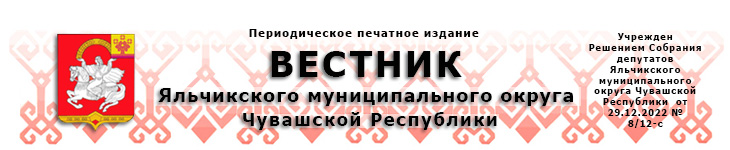           31.03.2023                                                                                         №11Об организации отдыха детейи их оздоровления в Яльчикском муниципальном округе Чувашской Республики  В соответствии с Федеральным законом Российской Федерации  от 06.10.2003 г. № 131 ФЗ «Об общих принципах организации местного самоуправления в Российской Федерации», постановлением Кабинета Министров Чувашской Республики от 02.03.2012 г. № 70 «Об организации отдыха детей, их оздоровления и занятости в Чувашской Республике» (с изменениями, внесенными постановлениями Кабинета Министров Чувашской Республики от 05.03.2013 № 80, от 09.04.2014 № 111, от 25.03.2015 № 90, от 07.04.2016 № 104, от 22.03.2017 № 106, от 28.03.2018 № 91, от 13.03.2019 № 74, от 13.06. . № 204, от 11.03.2020 № 87, от 11.11.2020 № 615, от 10.03.2021 № 78, от 22.07.2021 № 325, от 24.11.2021 № 598, 09.03.2022 № 79, 23.11.2022 № 618, 09.03.2023 № 145) администрация Яльчикского муниципального округа Чувашской Республики постановляет: 1. Определить отдел образования и молодежной политики администрации Яльчикского муниципального округа Чувашской Республики ответственным за организацию и проведение отдыха детей, их оздоровления и занятости в Яльчикском муниципальном округе.  	2.  Установить:    - путевки в организации отдыха детей и их оздоровления сезонного или круглогодичного действия со сроком пребывания 21 день в размере 18887 рублей;                                                                                         - путевки в детские специализированные (профильные) лагеря на базе организаций отдыха детей и их оздоровления сезонного или круглогодичного действия со сроком пребывания от 7 до 21 дня из расчета до 990  рублей на одного ребенка в сутки;   - среднюю стоимость в лагерях с дневным пребыванием детей в размере 116 рублей в день на одного ребенка;   - среднюю стоимость с круглосуточным пребыванием детей  в размере 362 рублей.  3. Утвердить:    - порядок организации отдыха детей и их оздоровления в Яльчикском  муниципальном округе (приложение № 1);    - состав муниципальной межведомственной комиссии по организации отдыха детей и их оздоровления в Яльчикском муниципальном округе (приложение № 2);    - порядок работы муниципальной межведомственной приемочной комиссии по организации отдыха детей и их оздоровления в Яльчикском муниципальном округе (приложение № 3);        - состав муниципальной межведомственной приемочной комиссии по организации отдыха детей и их оздоровления в Яльчикском муниципальном округе (приложение № 4).4. Отделу образования и молодежной политики администрации Яльчикского муниципального округа Чувашской Республики:    - обеспечить подготовку педагогических работников, привлекаемых для работы с детьми в период проведения оздоровительной кампании, а также контроль за качеством выполнения ими своих обязанностей;   - разработать и осуществить мероприятия по проведению организации отдыха детей и их оздоровления в загородных оздоровительных лагерях, оздоровительных лагерях с дневным пребыванием детей, используя при этом материальную базу и кадры образовательных учреждений;   - активизировать в период оздоровительной кампании проведение физкультурно-оздоровительной и спортивно-массовой работы, пропаганду здорового образа жизни, создав для этого необходимые условия;      - подготовить до 15 мая 2023 года муниципальные бюджетные общеобразовательные учреждения для отдыха детей и их оздоровления, приняв меры по созданию условий для безопасного пребывания детей и соблюдения санитарно-эпидемиологических требований к их устройству и содержанию.  5. Рекомендовать отделу КУ ЦЗН Чувашской Республики Минтруда Чувашии в Яльчикском районе организовывать временное трудоустройство несовершеннолетних граждан в возрасте от 14 до 18 лет в свободное от учебы время в соответствии с законодательством Российской Федерации о труде.6.  Рекомендовать БУ «Яльчикская ЦРБ» Минздрава Чувашии обеспечить:- оздоровление детей, имеющих медицинские показания, в санаторно-курортных организациях и санаторно-оздоровительных детских лагерях;- проведение профилактических медицинских осмотров работников, привлекаемых для работы в организациях отдыха детей и их оздоровления, а также медицинских осмотров при оформлении на временную работу несовершеннолетних граждан в возрасте от 14 до 18 лет в свободное от учебы время;- организацию оказания медицинской помощи несовершеннолетним в период отдыха детей и их оздоровления;- организацию качественного медицинского обслуживания и контроль над качеством лечебно-оздоровительной работы в оздоровительных лагерях с дневным пребыванием детей;- оказание содействия в обеспечении лагерей с дневным пребыванием детей необходимыми лекарственными препаратами, вакцинами против дизентерии Зонне, гепатита A и других инфекций по эпидемиологическим показаниям.7. Руководителям общеобразовательных учреждений Яльчикского муниципального округа Чувашской Республики обеспечить:- составление и ведение реестра организаций отдыха детей и их оздоровления;- качественную и своевременную подготовку материально-технической базы организаций отдыха детей и их оздоровления, обратив особое внимание на подготовку пищеблоков, систем водоснабжения и водоотведения, санитарно-техническое состояние пищеблоков;- открытие оздоровительных лагерей с дневным пребыванием осуществлять только в случае отсутствия нарушений нормативных требований, предъявляемых к организации;- комплектование организаций отдыха детей и их оздоровления педагогическими работниками, инструкторами по физической культуре при условии прохождения ими медицинского осмотра, гигиенического обучения, вакцинации их в соответствии с национальным календарем профилактических прививок, от других инфекционных заболеваний по эпидемиологическим показаниям, а также работниками пищеблоков и лицами, имеющими непосредственный контакт с пищевыми продуктами, привитыми дополнительно против дизентерии Зонне, вирусного гепатита A;- наличие в организациях отдыха детей и их оздоровления тревожной сигнализации (кнопка тревожной сигнализации) с выводом сигнала "Тревога" в органы внутренних дел (вневедомственную охрану) или ситуационные центры системы обеспечения вызова экстренных оперативных служб по единому номеру "112" на территории Чувашской Республики;- размещение на территории организаций отдыха детей и их оздоровления уголков (стендов) по безопасности дорожного движения;- полноценное и рациональное питание детей в соответствии с утвержденными нормами с использованием пищевых продуктов, обогащенных витаминами, микро- и макронутриентами;- создание системы оперативной связи по информированию правоохранительных органов и муниципальной комиссии по организации отдыха, оздоровления и занятости детей в Яльчикском муниципальном округе о чрезвычайных ситуациях в организациях отдыха детей;- средствами пожаротушения объекты оздоровления детей и их оздоровления;- максимальный охват организованными формами отдыха и оздоровления несовершеннолетних, состоящих на профилактическом учете в подразделениях по делам несовершеннолетних, и детей, нуждающихся в социальной поддержке;- создание надлежащих условий для проведения воспитательной и оздоровительной работы, предусмотрев проведение мероприятий, направленных на профилактику алкоголизма, наркомании, табакокурения, правонарушений, безнадзорности и экстремизма;- особое внимание проведению разъяснительной работы с детьми по недопущению случаев гибели на водных объектах;- осуществление комплекса мер, направленных на недопущение случаев детского дорожно-транспортного травматизма, и обучения детей навыкам безопасного поведения на дорогах и улицах;- отработку практических действий при угрозе и возникновении чрезвычайных ситуаций, пожаров, терактов, обеспечение безопасности на водных объектах;организовать:- проведение не позднее чем за две недели до открытия организаций отдыха детей и их оздоровления эпизоотологического обследования, дератизационной, дезинсекционной (в том числе акарицидной) обработки территории, прилегающей к организации отдыха детей и их оздоровления, организациями, занимающимися дезинфекционной деятельностью;- заключение договоров страхования детей от несчастных случаев и болезней во время пребывания их в организациях отдыха детей и их оздоровления.8. Рекомендовать Территориальному отделу Управления Роспотребнадзора по Чувашской Республике – Чувашии в Батыревском районе:- осуществлять в соответствии с нормативными правовыми актами Российской Федерации государственный санитарно-эпидемиологический надзор в период подготовки и функционирования организаций отдыха детей и их оздоровления;- представить информацию по итогам проверок организаций отдыха детей и их оздоровления в муниципальную межведомственную комиссию по организации отдыха детей, их оздоровления и занятости для принятия решения о приемке организаций отдыха детей и их оздоровления к функционированию.9. Рекомендовать ФБУЗ «Центр гигиены и эпидемиологии в Чувашской Республике-Чувашии в Батыревском районе»:  - обеспечить проведение санитарно-эпидемиологической экспертизы и лабораторно-инструментального контроля при подготовке и приемке в эксплуатацию оздоровительных лагерей с дневным пребыванием детей без взимания платы;  - провести работу по гигиеническому воспитанию и обучению работников оздоровительных лагерей с дневным пребыванием детей.10. Рекомендовать отделению надзорной деятельности и профилактической работы по Яльчикскому району Управления надзорной деятельности и профилактической работы Главного управления МЧС России по Чувашской Республике обеспечить:  - проведение до начала летнего оздоровительного сезона проверки готовности муниципальных образовательных учреждений, где будут располагаться оздоровительные лагеря с дневным пребыванием детей на предмет соблюдения ими правил пожарной безопасности;  - участие инспекторов пожарного надзора в работе муниципальной комиссии по приемке оздоровительных лагерей с дневным пребыванием детей;  - проведение в оздоровительных лагерях с дневным пребыванием детей пожарно-технических выставок, конкурсов, викторин и инструктажей по соблюдению мер противопожарной безопасности.11. АУ ДОД «ДЮСШ А.В.Игнатьева «Улап» Яльчикского муниципального округа Чувашской Республики» обеспечить:  - подготовку работников физической культуры и спорта для привлечения их к работе с детьми в период проведения оздоровительной кампании в организациях отдыха детей, а также контроль за качеством выполнения ими своих обязанностей;  - посещение детей оздоровительных лагерей с дневным пребыванием физкультурно-спортивного комплекса в целях обеспечения качественного отдыха и оздоровления детей с 50% скидкой;  - бесплатное посещение физкультурно-спортивного комплекса детей, находящихся в трудной жизненной ситуации.12. Рекомендовать отделению полиции по Яльчикскому району МО МВД РФ «Комсомольский»:  - оказать содействие в проведении мероприятий по обеспечению общественного порядка и безопасности пребывания детей в оздоровительных лагерях с дневным пребыванием детей;   -  организовать сопровождение автоколонн с детьми к местам их отдыха детей и их оздоровления и обратно;  - усилить работу с несовершеннолетними, находящимися в трудной жизненной ситуации и в социально опасном положении, в каникулярное время.13. Рекомендовать БУ «Яльчикский ЦСОН» Министерства труда и социальной защиты Чувашской Республики» обеспечить:  - отдых детей школьного возраста, находящихся в трудной жизненной ситуации, в детских лагерях (с круглосуточным или дневным пребыванием), загородных лагерях отдыха и оздоровления детей, и их оздоровление;  - составление и ведение реестра организаций отдыха детей и их оздоровления.14. Начальникам территориальных отделов Управления по благоустройству и развитию территорий администрации Яльчикского муниципального округа Чувашской Республики:  - осуществлять в пределах своих полномочий мероприятия по обеспечению организации отдыха детей (в том числе детей школьного возраста, находящихся в трудной жизненной ситуации) в каникулярное время, включая мероприятия по обеспечению безопасности их жизни и здоровья;  - проводить совместно со страховыми организациями разъяснительную работу среди родителей о необходимости страхования детей от несчастных случаев и болезней во время пребывания их в организациях отдыха детей и их оздоровления.15. Признать утратившим силу постановление администрации Яльчикского района от 23 марта .   № 185  «Об организации отдыха детей, их оздоровления и занятости в Яльчикском районе».16. Настоящее постановление вступает в силу с момента его официального опубликования.Глава Яльчикского муниципального округа  Чувашской Республики                                                                        Л.В. ЛевыйПриложение 1 утверждено постановлением администрации                                                                          Яльчикского муниципального округаЧувашской Республикиот «22»  марта 2023 г. № 199Порядок организации отдыха детей и  их оздоровления  в Яльчикском  муниципальном округе Чувашской Республики 1. Настоящий Порядок организации отдыха детей и их оздоровления в Яльчикском  муниципальном округе Чувашской Республики (далее - Порядок) определяет условия и порядок организации и обеспечения отдыха и оздоровления детей в Яльчикском  муниципальном округе, включая периодичность предоставления путевок, стоимость путевок, приобретаемых за счет средств местного бюджета.2. Отдых и оздоровление детей осуществляется в организациях отдыха детей и их оздоровления сезонного или круглогодичного действия, лагерях, организованных образовательными организациями, осуществляющими организацию отдыха и оздоровления обучающихся в каникулярное время (с круглосуточным или дневным пребыванием), детских лагерях труда и отдыха, детских лагерях палаточного типа, детских специализированных (профильных) лагерях, детских лагерях различной тематической направленности, а также в федеральном государственном бюджетном образовательном учреждении "Всероссийский детский центр "Орленок", федеральном государственном бюджетном образовательном учреждении "Международный детский центр "Артек" и федеральном государственном бюджетном образовательном учреждении "Всероссийский детский центр "Смена". 3. Отдел образования и молодежной политики администрации Яльчикского муниципального округа Чувашской Республики (далее – отдел образования):- информирует родителей (законных представителей) об условиях проведения заявочной кампании через средства массовой информации, на сайте  администрации Яльчикского  муниципального округа, распространение информационных материалов  в образовательных учреждениях, на родительских собраниях и др.;- назначает в отделе образования должностное лицо, ответственное за проведение заявочной кампании и организацию работы в автоматизированной системе на территории муниципального образования (далее – муниципальный оператор);- организует обучение школьных операторов.4. Руководители общеобразовательных учреждений:- определяют операторов по введению данных в автоматизированную систему в каждой общеобразовательной школе (далее - школьные операторы), количество операторов определяется из расчета: менее 100 школьников - 1 оператор, на каждые последующие 100 человек – 1 оператор (т.е.: на 200 чел. – 2 оператора, на 800 чел. – 8 операторов);- организуют приём заявок от родителей (законных представителей) с 30 марта  по 31 мая 2023 года на базе общеобразовательных учреждений;- обеспечивают ведение реестра заявок в автоматизированной системе;-организуют необходимые условия организации приема заявок на базе общеобразовательных школ (определение отдельного помещения, обеспечение компьютерами и оргтехникой и др.);- обеспечивают безопасность в ходе проведения заявочной кампании и др. 5. Путевка в организации отдыха детей и их оздоровления сезонного или круглогодичного действия предоставляется для ребенка школьного возраста, со сроком пребывания не менее 7 дней в период весенних, осенних, зимних школьных каникул и не более чем 21 день в период летних школьных каникул.5.1. Средняя стоимость путевки в организации отдыха детей и их оздоровления сезонного или круглогодичного действия в период летних школьных каникул со сроком пребывания 21 день – 18887 рублей, стоимость путевки в детские специализированные (профильные) лагеря на базе организаций отдыха детей и их оздоровления сезонного или круглогодичного действия со сроком пребывания от 7 до 21 дня из расчета до 990 рублей на одного ребенка в сутки.5.2. Сбор, учет и обработка заявок на приобретение путевок в организации отдыха детей и их оздоровления сезонного или круглогодичного действия, в том числе на приобретение путевок для детей, находящихся в трудной жизненной ситуации, производится посредством единой автоматизированной системы. Прием заявлений на предоставление путевки осуществляется как в электронной форме (через портал образовательных услуг), так и на базе образовательной организации.Прием заявлений на базе образовательной организации, в которой обучается ребенок, осуществляется сразу на все смены летней оздоровительной кампании (приложение N 1).5.3.Для оформления заявки на получение путевки родитель или иной законный представитель обращается в общеобразовательное учреждение по месту обучения ребенка и подает оператору следующие документы:а) копию паспорта или иного документа, удостоверяющего личность и место жительства заявителя (с предъявлением оригинала);б) копию свидетельства о рождении или паспорта ребенка (с предъявлением оригинала);      Для детей, находящихся в трудной жизненной ситуации, прием заявлений от родителей (законных представителей) осуществляется на базе БУ «Яльчикский ЦСОН» Минтруда Чувашии при наличии следующих документов:а) копия и оригинал паспорта родителя (законного представителя) ребенка;б) копия и оригинал свидетельства о рождении ребенка (паспорта при достижениивозраста 14 лет); в)  справка из отдела социальной защиты населения Яльчикского  района казенного учреждения Чувашской Республики «Центр предоставления мер социальной поддержки» Министерства труда и социальной защиты Чувашской Республики, подтверждающая статус «ребенок, находящийся в трудной жизненной ситуации» с указанием размера родительской платы (5 % или бесплатно).       5.4. Оператор вводит в автоматизированную систему все сведения заявителя, по завершению ввода автоматизированная система выдает уведомление о записи.       5.5. Для получения путевки необходимо представить в отдел образования следующие документы:20% - уведомление, справки о доходах родителей или иных законных представителей ребенка за три месяца или справку органа социальной зашиты населения о назначении ежемесячного пособия на ребенка, справку о составе семьи, справки о доходах родителей или иных законных представителей ребенка за три месяца;30% - уведомление, справки о доходах родителей или иных законных представителей ребенка за три месяца, предшествующие месяцу обращения, справка о составе семьи;50% - уведомление, оплаченная квитанция, справки о доходах родителей или иных законных представителей ребенка за три месяца, предшествующие месяцу обращения, справка о составе семьи.Для получения бесплатной путевки многодетные семьи с пятью и более несовершеннолетними детьми представляют в БУ «Яльчикский ЦСОН» Минтруда Чувашии заявление (с указанием сведений о лицах, проживающих совместно с заявителем, о родственных связях заявителя с указанными лицами), копии документов, удостоверяющих личность заявителя и всех несовершеннолетних детей.Предоставление детям-сиротам и детям, оставшимся без попечения родителей, лицам из числа детей-сирот и детей, оставшихся без попечения родителей, путевок в организации отдыха детей и их оздоровления осуществляется в первоочередном порядке.5.6. За путевку родители (законные представители) оплачивают безналичным путем через сберегательные кассы на счета загородных лагерей отдыха детей и оздоровления.5.7. Оплата стоимости путевок в организации отдыха детей и их оздоровления сезонного или круглогодичного действия производится родителями или иными законными представителями в размере: 5 процентов от средней стоимости путевки – на летнее каникулярное время со сроком пребывания 21 день и на весеннее, осеннее и зимнее каникулярное время со сроком пребывания не менее 7 дней для детей школьного возраста, находящихся в трудной жизненной ситуации 20 процентов от средней стоимости путевки - на  летнее каникулярное время  со сроком  пребывания 21 день и на  весеннее, осеннее и зимнее   каникулярное  время  со сроком пребывания не менее 7 дней для детей школьного возраста из семей, среднедушевой доход которых не превышает 150 процентов величины прожиточного минимума, установленной в Чувашской Республике;30 процентов от средней стоимости  путевки - на  летнее каникулярное время  со сроком  пребывания 21 день и на  весеннее, осеннее и зимнее   каникулярное  время  со сроком пребывания не менее 7 дней для детей школьного возраста из семей, среднедушевой доход которых от 150  до 200 процентов величины прожиточного минимума, установленной в Чувашской Республике;50 процентов от средней стоимости  путевки - на  летнее каникулярное время  со сроком  пребывания  21 день и на  весеннее, осеннее и зимнее   каникулярное  время  со сроком пребывания 21 день и на период весенних, осенних и зимних школьных каникул со сроком пребывания не менее 7 дней для детей школьного возраста из семей, среднедушевой доход которых превышает 200 процентов величины прожиточного минимума, установленной в Чувашской Республике.Бесплатно предоставляются путевки безнадзорным и беспризорным несовершеннолетним; детям из семей с пятью и более несовершеннолетними; детям-инвалидам; детям-сиротам и детям, оставшимся без попечения родителей, обучающимся в государственных общеобразовательных организациях Чувашской Республики; воспитанникам организаций для детей-сирот и детей, оставшихся без попечения родителей, находящихся в ведении Министерства образования и молодежной политики Чувашской Республики; детям-сиротам и детям, оставшимся без попечения родителей; детям-сиротам и детям, оставшимся без попечения родителей, обучающимся в государственных профессиональных образовательных организациях.Для получения путевки в организации отдыха детей и их оздоровления сезонного или круглогодичного действия, оплата которой производится родителями или иными законными представителями в размере 5 процентов от средней стоимости путевки, родители или иные законные представители представляют в организации социального обслуживания, находящиеся в ведении Министерства труда и социальной защиты Чувашской Республики (далее - организация социального обслуживания), по месту жительства заявление (с указанием сведений о лицах, проживающих совместно с заявителем, о родственных связях заявителя с указанными лицами) и документы, подтверждающие факт трудной жизненной ситуации (для детей с ограниченными возможностями здоровья, то есть имеющих недостатки в физическом и (или) психическом развитии, - копия заключения психолого-медико-педагогической комиссии, подтверждающего недостатки в физическом и (или) психическом развитии; для детей - жертв вооруженных и межнациональных конфликтов, экологических и техногенных катастроф, стихийных бедствий - копия документа, выданного территориальным органом внутренних дел, подтверждающего факт того, что ребенок стал жертвой вооруженного и межнационального конфликта, или копия документа, выданного территориальным органом Министерства Российской Федерации по делам гражданской обороны, чрезвычайным ситуациям и ликвидации последствий стихийных бедствий, подтверждающего факт того, что ребенок пострадал от экологической, техногенной катастрофы, стихийного бедствия; для детей из семей беженцев и вынужденных переселенцев - копия документа, подтверждающего статус вынужденного переселенца, или документа, подтверждающего статус беженца, выданного территориальными органами Министерства внутренних дел Российской Федерации; для детей - жертв насилия - копия документа, выданного уполномоченным органом в соответствии с законодательством Российской Федерации, подтверждающего совершение в отношении ребенка насилия; для детей, проживающих в малоимущих семьях, - копия справки отдела казенного учреждения Чувашской Республики "Центр предоставления мер социальной поддержки" Министерства труда и социальной защиты Чувашской Республики по месту жительства о признании семьи малоимущей; для детей с отклонениями в поведении - копия заключения психолого-медико-педагогической комиссии).Организацией социального обслуживания в срок не позднее трех рабочих дней со дня поступления заявления составляется:в случае поступления заявления в отношении детей, оказавшихся в экстремальных условиях, - акт обследования жилищно-бытовых условий с подробным описанием трудной жизненной ситуации;в случае поступления заявления в отношении детей, жизнедеятельность которых объективно нарушена в результате сложившихся обстоятельств и которые не могут преодолеть данные обстоятельства самостоятельно или с помощью семьи, - акт обследования жилищно-бытовых условий с подробным описанием трудной жизненной ситуации, документ, содержащий информацию о нарушении жизнедеятельности ребенка.При подаче заявления в отношении детей-сирот и детей, оставшихся без попечения родителей, законным представителем может быть представлен по собственной инициативе документ, подтверждающий соответствующий статус, выданный органом опеки и попечительства по месту жительства.В случае если законным представителем не представлен по собственной инициативе документ, указанный в абзаце одиннадцатом настоящего пункта, организация социального обслуживания для их получения направляет в рамках межведомственного взаимодействия в орган опеки и попечительства по месту жительства соответствующий запрос не позднее 5 рабочих дней после дня поступления заявления.Для получения путевки в организации отдыха детей и их оздоровления сезонного или круглогодичного действия, оплата которой производится родителями или иными законными представителями детей в размере 20, 30 и 50 процентов от средней стоимости путевки, родители или иные законные представители представляют в органы управления образованием администраций муниципальных районов и городских округов по месту жительства заявление (с указанием сведений о лицах, проживающих совместно с заявителем, о родственных связях заявителя с указанными лицами), справки о доходах родителей или иных законных представителей ребенка за три месяца, предшествующие месяцу обращения.Предоставление путевки в организации отдыха детей и их оздоровления сезонного или круглогодичного действия, оплата которой производится в соответствии с абзацами вторым - пятым настоящего пункта, осуществляется не чаще одного раза в течение календарного года. В случае стихийного бедствия, острой психологической травмы, перенесенной ребенком, безнадзорности, беспризорности родитель или иной законный представитель вправе подать заявление на повторную выдачу путевки в организации отдыха детей и их оздоровления сезонного или круглогодичного действия.Для получения бесплатной путевки многодетные семьи с пятью и более несовершеннолетними детьми представляют в организации социального обслуживания по месту жительства заявление (с указанием сведений о лицах, проживающих совместно с заявителем, о родственных связях заявителя с указанными лицами), копии документов, удостоверяющих личность заявителя и всех несовершеннолетних детей.Копии документов представляются с одновременным предъявлением оригиналов. В случае представления копий документов, верность которых засвидетельствована в установленном законодательством Российской Федерации порядке, предъявление оригиналов не требуется.Предоставление детям-сиротам и детям, оставшимся без попечения родителей, путевок в организации отдыха детей и их оздоровления, подведомственные органам исполнительной власти Чувашской Республики, органам местного самоуправления, осуществляется в первоочередном порядке."5.9. В случае отказа от приобретения путевки за  6 рабочих дней до начала смены родитель или законный представитель должен вернуть путевку по месту ее выдачи, данная путевка будет выделена другому ребенку из резервного списка.5.10. В случае, если ребенок не прибыл в организацию отдыха детей и их оздоровления сезонного или круглогодичного действия без уважительной причины, при наличии выданной ему путевки, и путевка своевременно, не была возвращена родителями или законными представителями по месту ее получения, путевка считается использованной.5.11. В случае, когда ребенок не может прибыть по уважительной причине (медицинские противопоказания, семейные обстоятельства), при наличии выданной ему путевки в организацию отдыха детей и их оздоровления сезонного или круглогодичного действия, родитель или законный представитель должен немедленно вернуть путевку по месту ее выдачи.5.12. Основанием для отказа в предоставлении путевок в организации отдыха детей и их оздоровления сезонного или круглогодичного действия является: - получение путевки в текущем году в организацию отдыха детей и их оздоровления сезонного или круглогодичного действия;  - не предоставление заявителем документов, указанных в пункте 3 настоящего порядка. 6. Отдел образования и молодежной политики администрации Яльчикского муниципального округа:- заключает с организациями отдыха детей и их оздоровления сезонного или круглогодичного действия соглашение по возмещению части расходов организации отдыха детей и их оздоровления в организации отдыха детей и их оздоровления сезонного или круглогодичного действия обучающихся общеобразовательных учреждений, за исключением детей, находящихся в трудной жизненной ситуации.7. На базе общеобразовательных учреждений организуются детские оздоровительные лагеря с дневным пребыванием.БУ «Яльчикский  ЦСОН» Министерства труда и социальной защиты Чувашской Республики организует отдых детей школьного возраста, находящихся в трудной жизненной ситуации, на базе образовательных организаций за счет субсидий, выделяемых из федерального бюджета.7.1. Продолжительность смены в детских оздоровительных лагерях с дневным пребыванием детей составляет в период летних каникул не менее 21 дня и на период весенних, осенних, зимних каникул не менее 7 дней. Стоимость набора продуктов питания в детских оздоровительных лагерях с дневным пребыванием составляет 116 рублей на одного ребенка в день.7.2. Комплектование детских оздоровительных лагерей с дневным пребыванием детей осуществляется общеобразовательными учреждениями. Услуга предоставляется на основании заявления родителей (законных представителей детей), составленного по прилагаемой форме (приложение №2) и поданного в адрес уполномоченного органа.7.3. Прием заявлений от родителей (законных представителей детей) в детские оздоровительные лагеря с дневным пребыванием осуществляется с 30 марта  по 31 мая 2023 года. Родители (законные представители детей) не оплачивают стоимость путевки в оздоровительный лагерь с дневным пребыванием. 7.4. Организация деятельности детского оздоровительного лагеря дневного пребывания детей осуществляется на основании образовательных программ, получивших заключения экспертных советов, созданных при комиссиях по организации отдыха, оздоровления и занятости детей.8. Организация временного трудоустройства несовершеннолетних граждан в возрасте от 14 до 18 лет в трудовых бригадах осуществляется на базе образовательных учреждений. Муниципальная услуга по трудоустройству несовершеннолетних граждан в возрасте от 14 до 18 лет предоставляется Отделом КУ ЦЗН Чувашской Республики Минтруда Чувашии в Яльчикском  районе (по согласованию).9. Детьми школьного возраста считать детей в возрасте от 6 лет 6 месяцев до достижения 18 лет.Приложение № 1к Порядку организации отдыха детей и  их оздоровления в Яльчикском муниципальном округе Чувашской Республики Форма заявления по предоставлению путевкив организацию отдыха детей и их оздоровления сезонного или круглогодичного действия заявление.    	Прошу предоставить возможность приобретения за частичную стоимость путевку в загородный оздоровительный лагерь _____________________________________________                                                                          (наименование лагеря)на _____ смену для моего ребенка ________________________________________________                                                (Фамилия, имя, отчество ребенка полностью, дата рождения)ученика(цы) ______ класса __________________________________________ школы.    	Об отказе в приобретении путевки обязуюсь сообщить в управление образования, молодежной политики, физической культуры и спорта администрации Батыревского муниципального округа не позднее 5 календарных дней до   начала   _________   смены   в   загородном   оздоровительном   лагере _______________________.    	В соответствии  с п. 4 ст. 9 Федерального закона от 27.07.2006 N 152-ФЗ "О  персональных  данных",  я согласен (согласна) на обработку персональных данных   моего   ребенка  и  размещения  информации  о  поданной  заявке  в электронной системе сбора, учета и обработки заявок на приобретение путевок в загородные лагеря.    	Ознакомлен(а) с Порядком организации отдыха детей их оздоровления в Батыревском муниципальном округе, утвержденным постановлением администрации Батыревского муниципального округа от __________  N  _____,  согласно  которому право на приобретение путевки  за  частичную  стоимость предоставляется одному ребенку один раз в год."____" _____________ 20___ г. ___________________________                                                                            подпись    К заявлению прилагаю:    Копию своего паспорта.    Копию свидетельства о рождении или паспорта ребенка (при достижении возраста 14 лет).    Копию медицинского страхового полиса ребенка.    Копию СНИЛС ребенка.    Копию   свидетельства   об опекунстве (в  случае  если  над  ребенком установлено опекунство).Приложение № 2к Порядку организации отдыха детей и   их оздоровления в Яльчикском муниципальном округе Чувашской Республики                Форма заявления о зачислении ребенка в детскийоздоровительный лагерь с дневным пребыванием детейДиректору__________________________ (Ф.И.О.) ____________________________ (наименование образовательного учреждения, учреждения дополнительного образования детей, другой организации ___________________________ (Ф.И.О., паспортные данные родителя (законного представителя детей)) _____________________________________ _____________________________________ (домашний адрес, тел. служебный, домашний) заявление.Прошу зачислить моего ребенка _________________________________________________________________(Ф.И.О., дата, год рождения, класс)__________________________________________________________________________________________________________________________________в детский оздоровительный лагерь с дневным пребыванием детей на период _____ смены.«____» ________________ 20___г.                                  __________________                                                                                                                        подпись   Приложение № 2 утвержденоПостановлением  администрации                                                                          Яльчикского муниципального округаЧувашской Республикиот «22» марта . № 199   Приложение № 3 утверждено постановлением администрации                                                                          Яльчикского муниципального округаЧувашской Республикиот «22» марта . № 199Порядок работы межведомственной приемочной комиссии организаций отдыха детей и их оздоровления в Яльчикском муниципальном округе 1. Межведомственная приемочная комиссия организаций отдыха детей и их оздоровления в Яльчикском  муниципальном округе (далее – Комиссия): - проводит оценку оздоровительных лагерей с дневным пребыванием детей на предмет готовности к открытию;- проверяет документацию, подтверждающую готовность оздоровительных лагерей с дневным пребыванием детей к открытию;- оценивает содержательность планирования деятельности оздоровительных лагерей с дневным пребыванием детей, соответствие возрастным и индивидуальным особенностям детей;- проверяет уровень планируемой оздоровительной работы;- вносит предложения по устранению выявленных замечаний, определяет сроки их устранения.	2. По результатам проверки составляется акт приемки, который подписывается всеми членами Комиссии. Комиссия дает заключение о готовности лагеря, либо, в случае его неготовности, определяет дату повторной приемки.             Приемка оздоровительных лагерей с дневным пребыванием детей проводится в соответствии с данным постановлением в срок до 25 мая 2023 года. Копия акта направляется в адрес председателя Межведомственной комиссии по вопросам организации отдыха и оздоровления детей в Чувашской Республике.Приложение 4к  постановлению администрации                                                                          Яльчикского муниципального округаЧувашской Республикиот «22» марта . № 199Состав муниципальной межведомственной приемочной комиссии организаций отдыха детей и их оздоровления в Яльчикском муниципальном округеО  муниципальной программе Яльчикского муниципального округа Чувашской Республики  «Обеспечение граждан Яльчикского муниципального округа Чувашской Республики доступным и комфортным жильем»  В соответствии с Бюджетным кодексом Российской Федерации, руководствуясь Уставом Яльчикского муниципального округа Чувашской Республики администрация Яльчикского муниципального округа Чувашской Республики  п о с т а н о в л я е т:1. Утвердить прилагаемую муниципальную программу Яльчикского муниципального округа Чувашской Республики «Обеспечение граждан Яльчикского муниципального округа Чувашской Республики доступным и комфортным жильем» (далее – Муниципальная программа).2. Финансовому отделу администрации Яльчикского муниципального округа Чувашской Республики при формировании проекта бюджета Яльчикского муниципального округа Чувашской Республики на очередной финансовый год и плановый период предусматривать бюджетные ассигнования на реализацию Муниципальной программы.3. Контроль за выполнением настоящего постановления возложить на Управление по благоустройству и развитию территорий администрации Яльчикского муниципального округа Чувашской Республики.4. Признать утратившими силу: постановление администрации Яльчикского района Чувашской Республики от 13.05.2019 № 322 «О муниципальной программе Яльчикского района Чувашской Республики «Обеспечение граждан Яльчикского района Чувашской Республики доступным и комфортным жильем»;постановление администрации Яльчикского района Чувашской Республики от 02.07.2019 № 401 «О внесении изменений в муниципальную программу Яльчикского района  Чувашской Республики «Обеспечение граждан Яльчикского района Чувашской Республики доступным и комфортным жильем»;постановление администрации Яльчикского района Чувашской Республики от 17.12.2019 № 760 «О внесении изменений в муниципальную программу Яльчикского района  Чувашской Республики «Обеспечение граждан Яльчикского района Чувашской Республики доступным и комфортным жильем»;постановление администрации Яльчикского района Чувашской Республики от 05.02.2020 № 54 «О внесении изменений в муниципальную программу Яльчикского района  Чувашской Республики «Обеспечение граждан Яльчикского района Чувашской Республики доступным и комфортным жильем»;постановление администрации Яльчикского района Чувашской Республики от 14.05.2020 № 240 «О внесении изменений в муниципальную программу Яльчикского района  Чувашской Республики «Обеспечение граждан Яльчикского района Чувашской Республики доступным и комфортным жильем»;постановление администрации Яльчикского района Чувашской Республики от 20.01.2021 № 29 «О внесении изменений в муниципальную программу Яльчикского района  Чувашской Республики «Обеспечение граждан Яльчикского района Чувашской Республики доступным и комфортным жильем»;постановление администрации Яльчикского района Чувашской Республики от 10.03.2021 № 112 «О внесении изменений в муниципальную программу Яльчикского района  Чувашской Республики «Обеспечение граждан Яльчикского района Чувашской Республики доступным и комфортным жильем»;постановление администрации Яльчикского района Чувашской Республики от 06.06.2021 № 297 «О внесении изменений в муниципальную программу Яльчикского района  Чувашской Республики «Обеспечение граждан Яльчикского района Чувашской Республики доступным и комфортным жильем»;постановление администрации Яльчикского района Чувашской Республики от 14.02.2022 № 85 «О внесении изменений в муниципальную программу Яльчикского района Чувашской Республики «Обеспечение граждан Яльчикского района Чувашской Республики доступным и комфортным жильем»;постановление администрации Яльчикского района Чувашской Республики от 29.06.2022 № 389 «О внесении изменений в муниципальную программу Яльчикского района Чувашской Республики «Обеспечение граждан Яльчикского района Чувашской Республики доступным и комфортным жильем». 5. Настоящее постановление вступает в силу после его официального опубликования в периодическом печатном издании «Вестник Яльчикского муниципального округа Чувашской Республики» и распространяется на правоотношения, возникшие с 1 января 2023 года. Глава Яльчикского муниципального округаЧувашской Республики                      			                                 Л.В. ЛевыйПриложение утвержденпостановлением администрации Яльчикского муниципального округаЧувашской Республики от 31.03.2023 № 240МУНИЦИПАЛЬНАЯ ПРОГРАММА ЯЛЬЧИКСКОГО МУНИЦИПАЛЬНОГО ОКРУГА ЧУВАШСКОЙ РЕСПУБЛИКИ «ОБЕСПЕЧЕНИЕ ГРАЖДАН ЯЛЬЧИКСКОГО МУНИЦИПАЛЬНОГО ОКРУГА ЧУВАШСКОЙ РЕСПУБЛИКИ ДОСТУПНЫМ И КОМФОРТНЫМ ЖИЛЬЕМ»Глава Яльчикского муниципального округа Чувашской Республики                                                                       Л.В. ЛевыйУТВЕРЖДЕНАпостановлением администрации Яльчикского муниципального округа Чувашской Республикиот ___________   № ____МУНИЦИПАЛЬНАЯ ПРОГРАММАЯЛЬЧИКСКОГО МУНИЦИПАЛЬНОГО ОКРУГАЧУВАШСКОЙ РЕСПУБЛИКИ«ОБЕСПЕЧЕНИЕ ГРАЖДАН ЯЛЬЧИКСКОГО  МУНИЦИПАЛЬНОГО ОКРУГА ЧУВАШСКОЙ РЕСПУБЛИКИ ДОСТУПНЫМ И КОМФОРТНЫМ ЖИЛЬЕМ» П А С П О Р ТМУНИЦИПАЛЬНОЙ ПРОГРАММЫ ЯЛЬЧИКСКОГО  МУНИЦИПАЛЬНОГО ОКРУГА ЧУВАШСКОЙ РЕСПУБЛИКИ «ОБЕСПЕЧЕНИЕ ГРАЖДАН ЯЛЬЧИКСКОГО  МУНИЦИПАЛЬНОГО ОКРУГА ЧУВАШСКОЙ РЕСПУБЛИКИ ДОСТУПНЫМ И КОМФОРТНЫМ ЖИЛЬЕМ» Раздел I. Приоритеты реализуемой на территории Яльчикского муниципального округа политики в сфере реализации муниципальной программы, цели, задачи, описание сроков и этапов реализации программыОсновным приоритетом политики Яльчикского муниципального округа в сфере жилищного строительства являются обеспечение граждан Яльчикского муниципального округа Чувашской Республики доступным и качественным жильем, создание комфортной и экологической среды проживания для человека.Муниципальная программа направлена на достижение следующей цели – улучшение жилищных условий граждан  Яльчикского муниципального округа Чувашской Республики путем увеличения объемов ввода жилья и стимулирования спроса на жилье.Для достижения указанной цели в рамках реализации Муниципальной программы предусматривается решение следующих приоритетных задач:совершенствование механизмов финансирования жилищного строительства;предоставление государственной поддержки на приобретение жилья отдельным категориям граждан, в том числе молодым семьям и семьям с детьми;обеспечение эффективного использования земель в целях массового жилищного строительства.Срок реализации Муниципальной программы – 2023 – 2035 годы.В соответствии со сроком реализации государственной программы Чувашской Республики «Обеспечение граждан в Чувашской Республике доступным и комфортным жильем», утвержденной постановлением Кабинета Министров Чувашской Республики от 16.10.2018 № 405, мероприятия Муниципальной программы предусматривают два этапа реализации:I этап – 2023 – 2025 годы;II этап – 2026 – 2035 годы.Сведения о целевых показателях (индикаторах) Муниципальной программы, подпрограмм, включенных в состав Муниципальной программы, и их значениях представлены в приложении    № 1 к настоящей Муниципальной программе.Перечень целевых показателей (индикаторов) носит открытый характер и предусматривает возможность корректировки в случае потери информативности целевого показателя (индикатора) (достижение максимального значения или насыщения), изменения приоритетов политики в жилищной сфере.Раздел II. Обобщенная характеристика основных мероприятий и подпрограмм Муниципальной программыДостижение целей и решение задач Муниципальной программы будут осуществляться в рамках реализации следующих подпрограмм:Подпрограмма «Поддержка строительства жилья в Яльчикском муниципальном округе Чувашской Республики» со следующими основными мероприятиями:Основное мероприятие 1. Обеспечение граждан доступным жильем.В рамках данного основного мероприятия предусматривается предоставление гражданам, признанным нуждающимися в жилых помещениях, государственной поддержки в приобретении (строительстве) жилых помещений.В отношении малоимущих и отдельных категорий граждан (молодые семьи, молодые специалисты, ветераны Великой Отечественной войны, инвалиды, многодетные семьи) – в создании эффективной системы обеспечения жильем как на основе социального использования муниципального жилищного фонда, так и с использованием других инструментов, предусмотренных, в частности, указами Президента Чувашской Республики от 6 марта 2002 г. № 51 «О мерах по усилению государственной поддержки молодых граждан в Чувашской Республике» и от 3 октября 2011 г. № 87 «О дополнительных мерах по государственной поддержке молодых семей в улучшении жилищных условий», предусматривающих предоставление социальных выплат на приобретение жилья или строительство индивидуального жилья, в том числе с привлечением ипотечных кредитов (займов), а также путем совершенствования механизмов использования гражданами средств материнского (семейного) капитала в целях улучшения жилищных условий;Формирования жилищного фонда социального использования и жилищного фонда коммерческого использования для предоставления в наем гражданам, нуждающимся в улучшении жилищных условий, строительства объектов инженерной инфраструктуры для земельных участков, предоставленных многодетным семьям для целей жилищного строительства, реализации проектов по развитию территорий, расположенных в границах населенных пунктов, предусматривающих строительство жилья.Подпрограмма «Обеспечение жилыми помещениями детей-сирот и детей, оставшихся без попечения родителей, лиц из числа детей-сирот и детей, оставшихся без попечения» со следующими основными мероприятиями:Основное мероприятие 1. Обеспечение жилыми помещениями детей-сирот и детей, оставшихся без попечения родителей, лиц из числа детей-сирот и детей, оставшихся без попечения родителей;Мероприятия направлены на формирование списков детей-сирот и детей, оставшихся без попечения родителей, лиц из числа детей-сирот и детей, оставшихся без попечения родителей, которые подлежат обеспечению благоустроенными жилыми помещениями специализированного жилищного фонда по договорам найма специализированных жилых помещений, создание и предоставление детям-сиротам и детям, оставшимся без попечения родителей, лицам из числа детей-сирот и детей, оставшихся без попечения родителей, благоустроенных жилых помещений специализированного жилищного фонда по договорам найма специализированных жилых помещений, проведение ремонта жилых помещений, собственниками которых являются дети-сироты и дети, оставшиеся без попечения родителей, а также лица из числа детей-сирот и детей, оставшихся без попечения родителей, в возрасте от 14 до 23 лет.Раздел III. Обоснование объема финансовых ресурсов, необходимых для реализации Муниципальной программы (с расшифровкой по источникам финансирования, по этапам и годам реализации программы)Финансовое обеспечение реализации Муниципальной программы осуществляется за счет средств федерального бюджета, республиканского бюджета Чувашской Республики, бюджета Яльчикского муниципального округа и внебюджетных источников.Общий объем финансирования Муниципальной программы в 2023 - 2035 годах составляет 86010,7 тыс. рублей, в том числе за счет средств федерального бюджета – 51490,3 тыс. рублей, республиканского бюджета Чувашской Республики – 30104,5 тыс. рублей, бюджета Яльчикскаого муниципального округа Чувашской Республики – 4415,9 тыс. рублей, внебюджетных источников – 0,0 тыс. рублей.Объемы финансирования Муниципальной программы подлежат ежегодному уточнению исходя из реальных возможностей бюджетов всех уровней.Ресурсное обеспечение реализации Муниципальной программы за счет всех источников финансирования приведены в приложении № 2 к настоящей Муниципальной программе.Сведения о целевых показателях (индикаторах) муниципальной программы Яльчикского муниципального округа Чувашской Республики «Обеспечение граждан Яльчикского муниципального округа Чувашской Республики доступным и комфортным жильем», ее подпрограмм и их значениях___________________Ресурсное обеспечение реализации муниципальной программы Яльчикского муниципального округа Чувашской Республики «Обеспечение граждан  Яльчикского муниципального округа Чувашской Республики доступным и комфортным жильем» за счет всех источников финансирования__________________________ПОДПРОГРАММА «Поддержка строительства жилья в Яльчикском муниципальном округе Чувашской Республики»Паспорт подпрограммы Раздел I. Приоритеты реализуемой в Яльчикском муниципальном округе политики в сфере реализации подпрограммы, цели, задачи и показатели достижения целей и решения задач, описание основных ожидаемых конечных результатов подпрограммы, сроков и контрольных этапов реализации подпрограммыПриоритеты и цель подпрограммы определены основными направлениями реализации Стратегии социально-экономического развития Чувашской Республики до 2035 года, утвержденной Законом Чувашской Республики от 26 ноября 2020 г. № 102.Целью подпрограммы является создание условий доступности жилья для граждан Яльчикского муниципального округа Чувашской Республики.Для достижения поставленной цели необходимо решение следующей задачи:предоставление государственной поддержки на приобретение жилья отдельным категориям граждан, в том числе молодым семьям и семьям с детьми.Организационные мероприятия предусматривают:ежегодное определение объема бюджетных ассигнований бюджета Яльчикского муниципального округа, планируемых к софинансированию за счет средств республиканского бюджета Чувашской Республики в рамках мероприятий подпрограммы;ежегодную подготовку соответствующих документов для участия в подпрограмме и представление этих документов в установленные сроки ответственному исполнителю подпрограммы в целях получения субсидий из республиканского бюджета Чувашской Республики;организацию среди населения информационной и разъяснительной работы, направленной на освещение целей и задач подпрограммы;составление отчетов о расходовании бюджетных и внебюджетных средств, направленных на реализацию подпрограммы, и представление этих отчетов в установленные сроки ответственному исполнителю подпрограммы; контроль за целевым использованием средств, выделяемых на реализацию подпрограммы.Раздел II. Перечень и сведения о целевых показателях (индикаторах) подпрограммы с расшифровкой плановых значениях по годам ее реализацииДостижение целей подпрограммы будет обеспечено путем решения задач подпрограммы, а также достижения целевых значений показателей (индикаторов), которые устанавливаются на каждый год реализации подпрограммы. Состав целевых показателей (индикаторов) подпрограммы определен исходя из принципа необходимости и достаточности информации для характеристики достижения целей и решения задач подпрограммы.Система целевых показателей (индикаторов) реализации подпрограммы включает в себя основные показатели развития жилищного строительства Яльчикского муниципального округа Чувашской Республики, обеспечения улучшения жилищных условий граждан, а также эффективности проведения мероприятий.В подпрограмме предусмотрены следующие целевые показатели (индикаторы) достижения цели и решения задач подпрограммы:количество молодых семей улучшивших жилищные условия – 8 семей ежегодно;общая площадь жилых помещений, приходящаяся в среднем на одного жителя – не менее 40,0 кв. м.В результате реализации мероприятий подпрограммы ожидается достижение следующего целевого показателя (индикатора):количество молодых семей улучшивших жилищные условия:в 2023 году – 8 семей;в 2024 году – 8 семей;в 2025 году – 8 семей;в 2030 году – 8 семей;в 2035 году – 8 семей;общая площадь жилых помещений, приходящаяся в среднем на одного жителя:в 2023 году – 40,0 кв. м.;в 2024 году – 40,0 кв. м.;в 2025 году – 40,0 кв. м.;в 2030 году – 40,0 кв. м.;в 2035 году – 40,0 кв. м.Перечень целевых показателей (индикаторов) носит открытый характер и предусматривает возможность корректировки в случае потери информативности целевого показателя (индикатора) (достижение максимального значения или насыщения), изменения приоритетов в жилищной сфере.Раздел III. Характеристика основных мероприятий подпрограммыНа реализацию поставленных целей и задач подпрограммы направлены одно основное мероприятие. Основные мероприятия подпрограммы подразделяются на отдельные мероприятия.Основное мероприятие 1. Обеспечение граждан доступным жильем.Мероприятие 1.1. Обеспечение жилыми помещениями по договорам социального найма категорий граждан, указанных в пунктах 3 и 6 части 1 статьи 11 Закона Чувашской Республики от 17 октября 2005 г. № 42 «О регулировании жилищных отношений» и состоящих на учете в качестве нуждающихся в жилых помещенияхВ рамках выполнения данного мероприятия предполагается предоставление субвенций бюджету Яльчикского муниципального округа Чувашской Республики на обеспечение жилыми помещениями по договорам социального найма многодетных семей, имеющих пять и более несовершеннолетних детей.Мероприятие 1.2. Осуществление государственных полномочий Чувашской Республики по ведению учета граждан, нуждающихся в жилых помещениях и имеющих право на государственную поддержку за счет средств республиканского бюджета Чувашской Республики на строительство (приобретение) жилых помещений, по регистрации и учету граждан, имеющих право на получение социальных выплат для приобретения жилья в связи с переселением из районов Крайнего Севера и приравненных к ним местностей, по расчету и предоставлению муниципальными районами субвенций бюджетам поселений для осуществления указанных государственных полномочий и полномочий по ведению учета граждан, проживающих в сельской местности, нуждающихся в жилых помещениях и имеющих право на государственную поддержку в форме социальных выплат на строительство (приобретение) жилых помещений в сельской местности в рамках устойчивого развития сельских территорий.Мероприятие 1.3. Обеспечение жильем молодых семей в рамках ведомственной целевой программы «Оказание государственной поддержки гражданам в обеспечении жильем и оплате жилищно-коммунальных услуг" государственной программы Российской Федерации «Обеспечение доступным и комфортным жильем и коммунальными услугами граждан Российской Федерации».В рамках данного мероприятия предусматривается предоставление молодым семьям социальных выплат на приобретение (строительство) жилья.Сроки реализации данных мероприятий подпрограммы предусмотрены на период 2023-2035 годы.Реализация мероприятий подпрограммы предусмотрена в два этапа:I этап: 2023-2025 годы;II этап: 2026-2035 годы.	Раздел IV. Обоснование объема финансовых ресурсов, необходимых для реализации подпрограммыФинансирование подпрограммы осуществляется за счет средств федерального бюджета, республиканского бюджета Чувашской Республики, бюджета Яльчикского муниципального округа Чувашской Республики.Общий объем финансирования подпрограммы в 2023-2035 годах составляет 62797,2 тыс. рублей, в том числе средства:федерального бюджета – 29929,2 тыс. рублей;республиканского бюджета Чувашской Республики – 28452,1 тыс. рублей;бюджета Яльчикского муниципального округа Чувашской Республики – 4415,9 тыс. рублей;внебюджетных источников – 0,0 тыс. рублей.При составлении бюджетов всех уровней на очередной финансовый год и плановый период указанные суммы финансирования мероприятий подпрограммы могут быть скорректированы.Ресурсное обеспечение реализации подпрограммы за счет всех источников финансирования представлено в приложении к настоящей подпрограмме.Ресурсное обеспечение реализации подпрограммы «Поддержка строительства жилья в Яльчикском муниципальном округе Чувашской Республики» муниципальной программы Яльчикского муниципального округа Чувашской Республики «Обеспечение граждан Яльчикского муниципального округа Чувашской Республики доступным и комфортным жильем» за счет всех источников финансирования_______________________ПОДПРОГРАММА«Обеспечение жилыми помещениями детей-сирот и детей, оставшихся без попечения родителей, лиц из числа детей-сирот и детей, оставшихся без попечения родителей»Раздел I. Приоритеты реализуемой в Яльчикском муниципальном округе политики в сфере реализации подпрограммы, цели, задачи и показатели достижения целей и решения задач, описание основных ожидаемых конечных результатов подпрограммы, сроков и контрольных этапов реализации подпрограммыПриоритетом в сфере реализации подпрограммы является повышение эффективности деятельности органов местного самоуправления по обеспечению жилищных прав детей-сирот и детей, оставшихся без попечения родителей, лиц из числа детей-сирот и детей, оставшихся без попечения родителей, проживающих на территории Яльчикского муниципального округа Чувашской Республики.Основной целью подпрограммы является обеспечение государственных гарантий в решении жилищной проблемы детей-сирот и детей, оставшихся без попечения родителей, лиц из числа детей-сирот и детей, оставшихся без попечения родителей, проживающих на территории Яльчикского муниципального округа Чувашской Республики.Мероприятия подпрограммы, направленные на решение проблемы обеспечения жильем детей-сирот и детей, оставшихся без попечения родителей, лиц из числа детей-сирот и детей, оставшихся без попечения родителей, жилыми помещениями по договорам найма специализированных жилых помещений, носят комплексный межведомственный характер, и реализуется с участием отдела образования и молодежной политики администрации Яльчикского муниципального округа Чувашской Республики.В соответствии с Федеральным законом «О дополнительных гарантиях по социальной поддержке детей-сирот и детей, оставшихся без попечения родителей» и закона Чувашской Республики «О регулировании жилищных отношений» специализированные жилые помещения предоставляются детям-сиротам и детям, оставшимся без попечения родителей, лицам из числа детей-сирот и детей, оставшихся без попечения родителей, в виде жилых домов, квартир, благоустроенных применительно к условиям соответствующего населенного пункта, по нормам предоставления площади жилого помещения по договору социального найма, установленным на территории муниципального образования по месту предоставления жилого помещения.В соответствии с Законом Чувашской Республики «О социальной поддержке детей в Чувашской Республике» детям-сиротам и детям, оставшимся без попечения родителей, а также лицам из числа детей-сирот и детей, оставшихся без попечения родителей, в возрасте от 14 до 23 лет однократно по их заявлению производится ремонт жилых помещений. Ремонт производится с целью приведения жилого помещения в состояние, пригодное для проживания, отвечающее установленным санитарным и техническим правилам и нормам, иным требованиям законодательства.Раздел II. Перечень и сведения о целевых показателях (индикаторах) подпрограммы с расшифровкой плановых значениях по годам ее реализацииВ подпрограмме предусмотрен следующий целевой показатель (индикатор) достижения цели и решения задач подпрограммы:численность детей-сирот и детей, оставшихся без попечения родителей, лиц из числа детей-сирот и детей, оставшихся без попечения родителей, обеспеченных жилыми помещениями специализированного жилищного фонда по договорам найма специализированных жилых помещений. В результате реализации мероприятий подпрограммы ожидается достижение следующего целевого показателя (индикатора):численность детей-сирот и детей, оставшихся без попечения родителей, лиц из числа детей-сирот и детей, оставшихся без попечения родителей, обеспеченных жилыми помещениями специализированного жилищного фонда по договорам найма специализированных жилых помещений:в 2023 году – 3 человека;в 2024 году – 3 человека;в 2025 году – 3 человека;в 2030 году – 3 человека;в 2035 году – 3 человека.Раздел III. Характеристика основных мероприятий подпрограммыДостижение целей и решение задач подпрограммы осуществляется путем выполнения основного мероприятия:Основное мероприятие 1. Обеспечение детей-сирот и детей, оставшихся без попечения родителей, лиц из числа детей-сирот и детей, оставшихся без попечения родителей, жилыми помещениями по договорам найма специализированных жилых помещений.В рамках выполнения данного основного мероприятия предполагается предоставление субвенций бюджету Яльчикского муниципального округа Чувашской Республики  на обеспечение детей-сирот и детей, оставшихся без попечения родителей, лицам из числа детей-сирот и детей, оставшихся без попечения родителей, жилыми помещениями специализированного жилищного фонда по договорам найма специализированных жилых помещений.Мероприятие 1.1. Предоставление жилых помещений детям-сиротам и детям, оставшимся без попечения родителей, лицам из их числа по договорам найма специализированных жилых помещенийМероприятия подпрограммы рассчитаны на период 2023-2035 годов.Раздел IV. Обоснование объема финансовых ресурсов, необходимых для реализации подпрограммыФинансирование подпрограммы осуществляется за счет средств федерального бюджета и республиканского бюджета Чувашской Республики.Общий объем финансирования подпрограммы в 2023-2035 годах составляет 23213,5  тыс. рублей, в том числе средства:федерального бюджета – 21561,1 тыс. рублей;республиканского бюджета Чувашской Республики – 1652,4 тыс. рублей;бюджета Яльчикского муниципального округа Чувашской Республики – 0,0 тыс. рублей;внебюджетных источников – 0,0 тыс. рублей.Ресурсное обеспечение реализации подпрограммы за счет всех источников финансирования представлено в приложении к настоящей подпрограмме.Ресурсное обеспечение реализации подпрограммы «Обеспечение жилыми помещениями детей-сирот и детей, оставшихся без попечения родителей, лиц из числа детей-сирот и детей, оставшихся без попечения родителей» муниципальной программы Яльчикского муниципального округа Чувашской Республики «Обеспечение граждан Яльчикского муниципального округа Чувашской Республики доступным и комфортным жильем» за счет всех источников финансирования_____________________Периодическое печатное издание “Вестник Яльчикского муниципального округа  Чувашской Республики”отпечатан в  Администрации Яльчикского муниципального округа Чувашской РеспубликиАдрес: с.Яльчики, ул.Иванова, д.16 Тираж _100_ экз               Чёваш РеспубликиЕлч.к муниципаллăокруг.Елч.к муниципалёокруг.надминистраций.ЙЫШЁНУ2023 =? мартӑн 22-м.ш. № 199Елч.к ял.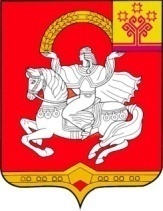 Чувашская  РеспубликаЯльчикский муниципальный округАдминистрация Яльчикского муниципального округаПОСТАНОВЛЕНИЕ«22» марта 2023 г. № 199село ЯльчикиВ отдел образования и молодежной политики администрации Яльчикского муниципального округа Чувашской Республики ________________________________________(ФИО родителя (законного представителя ребенка)проживающего (ей) по адресу _____________________________________________________контактный телефон: _____________________СОСТАВмуниципальной межведомственной комиссии по организации отдыха и оздоровления детей в Яльчикском муниципальном округеСОСТАВмуниципальной межведомственной комиссии по организации отдыха и оздоровления детей в Яльчикском муниципальном округеСОСТАВмуниципальной межведомственной комиссии по организации отдыха и оздоровления детей в Яльчикском муниципальном округеНиколаев В.А.-исполняющий обязанностей заместителя главы администрации  - начальника отдела образования и молодёжной политики  администрации Яльчикского муниципального округа Чувашской Республики, председатель комиссииНикифорова Е.И.заместитель начальника отдела образования и молодежной политики администрации Яльчикского муниципального округа Чувашской Республики, заместитель председателя комиссии Векова Л.Н.-педагог дополнительного образования Муниципального бюджетного учреждения дополнительного образования «Дом детского творчества» Яльчикского муниципального округа Чувашской Республики,  секретарь комиссии Члены комиссииМимигалиев И.Ш.-начальник отделения полиции по Яльчикскому району МО МВД РФ «Комсомольский» (по согласованию) Жукова Е.И.-и.о. начальника отдела казенного учреждения Чувашской Республики «Центр занятости населения Чувашской Республики» Министерства труда и социальной защиты Чувашской Республики в Яльчикском районе (по согласованию)Воробьев А.В.-уполномоченный по правам ребёнка в Яльчикском муниципальном округе (по      согласованию)Федоров В.Н.- директор бюджетного учреждения Чувашской Республики «Яльчикский центр социального обслуживания населения» Министерства труда и социальной защиты Чувашской Республики (по согласованиюПетрянкина С.Е-заместитель начальника Территориального отдела Управления Роспотребнадзора по Чувашской Республике - Чувашии в Батыревском районе (по согласованию);Сайкин А.Н.-начальник отделения надзорной деятельности и профилактической работы по Яльчикскому району  управления надзорной деятельности и профилактической работы Главного управления МЧС России по Чувашской Республике-Чувашии (по согласованию)Теллина И.Н.-начальник финансового отдела администрации Яльчикского муниципального округа Чувашской Республики (по      согласованию)Уркова Н.В.-главный врач бюджетного учреждения Чувашской Республики «Яльчикская центральная районная больница» Министерства здравоохранения  Чувашской Республики (по согласованию)Николаев В.А.-исполняющий обязанностей заместителя главы администрации  - начальника отдела образования и молодёжной политики  администрации Яльчикского муниципального округа Чувашской Республики;Скворцов С.В.-старший методист ИМЦ по инновационным технологиям отдела образования и молодежной политики администрации Яльчикского муниципального округа Чувашской Республики;Соколова С.И.-исполняющий обязанности начальника отдела мобилизованной подготовки, специальных программ и ГОЧС администрации Яльчикского муниципального округа Чувашской Республики;Смирнова Э. И.-директор Муниципального бюджетного учреждения дополнительного образования «Дом детского творчества» Яльчикского муниципального округа Чувашской Республики;  Федоров В.Н.- директор бюджетного учреждения Чувашской Республики «Яльчикский центр социального обслуживания населения» Министерства труда и социальной защиты Чувашской Республики (по согласованию)Сайкин А.Н.-начальник отделения надзорной деятельности и профилактической работы по Яльчикскому району  управления надзорной деятельности и профилактической работы Главного управления МЧС России по Чувашской Республике-Чувашии (по согласованию)Петрянкина С.Е.-заместитель начальника Территориального отдела Управления Роспотребнадзора по Чувашской Республике - Чувашии в Батыревском районе (по согласованию);Мимигалиев И.Ш.-начальник отделения полиции по Яльчикскому району МО МВД РФ «Комсомольский» (по согласованию)           Чёваш Республики         Елч.к муниципаллё                   округ.        Елч.к муниципаллё                   округ.н            администраций.                  ЙЫШЁНУ 2023 мартён 31 - м.ш. №240        Елч.к ял.          Чёваш Республики         Елч.к муниципаллё                   округ.        Елч.к муниципаллё                   округ.н            администраций.                  ЙЫШЁНУ 2023 мартён 31 - м.ш. №240        Елч.к ял.          Чёваш Республики         Елч.к муниципаллё                   округ.        Елч.к муниципаллё                   округ.н            администраций.                  ЙЫШЁНУ 2023 мартён 31 - м.ш. №240        Елч.к ял.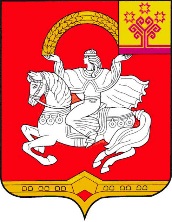 Чувашская  РеспубликаЯльчикский                                                                         муниципальный округАдминистрацияЯльчикского муниципального округаПОСТАНОВЛЕНИЕ  	     «31» марта 2023 г. № 240село ЯльчикиЧувашская  РеспубликаЯльчикский                                                                         муниципальный округАдминистрацияЯльчикского муниципального округаПОСТАНОВЛЕНИЕ  	     «31» марта 2023 г. № 240село ЯльчикиОтветственный исполнитель:Управление по благоустройству и развитию территорий администрации Яльчикского муниципального округаДата составления проекта муниципальной программы: февраль 2023 годаНепосредственный исполнитель Муниципальной программы:Исполняющий обязанности заместителя главы администрации МО – начальника Управления по благоустройству и развитию территорий Смирнова Алина Геннадьевна(т. 88354925279, e-mail: yaltch_blag@cap.ru)Ответственный исполнитель муниципальной программыУправление по благоустройству и развитию территорий администрации Яльчикского муниципального округа Чувашской РеспубликиСоисполнители муниципальной программыФинансовый отдел администрации Яльчикского муниципального округа Чувашской РеспубликиОтдел образования и молодёжной политики администрации Яльчикского муниципального округа Чувашской РеспубликиУчастники муниципальной программыТерриториальные отделы Яльчикского муниципального округа Чувашской Республики Подпрограммы муниципальной программы«Поддержка строительства жилья в Яльчикском  муниципальном округе Чувашской Республики»;«Обеспечение жилыми помещениями детей-сирот и детей, оставшихся без попечения родителей, лиц из числа детей-сирот и детей, оставшихся без попечения родителей»Цели муниципальной программыУлучшение жилищных условий граждан Яльчикского муниципального округа Чувашской Республики путем увеличения объемов ввода жилья и стимулирования спроса на жильеЗадачи муниципальной программысовершенствование механизмов финансирования жилищного строительства;предоставление государственной поддержки на приобретение жилья отдельным категориям граждан, в том числе молодым семьям и семьям с детьми;обеспечение эффективного использования земель в целях массового жилищного строительстваЦелевые показатели (индикаторы) муниципальной программык 2036 году будут достигнуты следующие показатели:увеличение объема жилищного строительства до 3,5 тыс. кв. метров в год;количество молодых семей, улучшивших жилищные условия не менее 8 семей в год;общая площадь жилых помещений, приходящаяся в среднем на одного жителя – не менее 40,0 кв. м.;численность детей-сирот и детей, оставшихся без попечения родителей, лиц из числа детей-сирот и детей, оставшихся без попечения родителей, обеспеченных жилыми помещениями специализированного жилищного фонда по договорам найма специализированных жилых помещений – не менее 3 претендентовснижение задолженности по обеспечению жилыми помещениями специализированного жилищного фонда по договорам найма специализированных жилых помещений детей-сирот и детей, оставшихся без попечения родителей, лиц из числа детей-сирот и детей, оставшихся без попечения родителей, имеющих и не реализовавших своевременно право на обеспечение такими жилыми помещениями, не менее 5 процентов в годСроки и этапы реализации муниципальной программы2023-2035 годыОбъемы финансирования муниципальной программы с разбивкой по годам реализации программыПрогнозируемые объемы финансирования мероприятий муниципальной программы в 2023 – 2035 годах составляют 86010,7 тыс. рублей, в том числе:в 2023 году – 16315,4 тыс. рублей;в 2024 году – 10315,1 тыс. рублей;в 2025 году – 5398,2 тыс. рублей;в 2026-2030 годах – 26991,0 тыс. рублей;в 2031-2035 годах – 26991,0 тыс. рублейиз них средства:федерального бюджета – 51490,3 тыс. рублей, в том числе: в 2023 году – 5064,1 тыс. рублей;в 2024 году – 3849,6 тыс. рублей;в 2025 году – 3870,6 тыс. рублей;в 2026-2030 годах – 19353,0 тыс. рублей;в 2031-2035 годах – 19353,0 тыс. рублей;республиканского бюджета Чувашской Республики – 30104,5 тыс. рублей, в том числе:в 2023 году – 10923,3 тыс. рублей;в 2024 году – 6117,6 тыс. рублей;в 2025 году – 1187,6 тыс. рублей;в 2026-2030 годах – 5938,0 тыс. рублей;в 2031-2035 годах – 5938,0 тыс. рублей;бюджета Яльчикского муниципального округа Чувашской Республики – 4415,9 тыс. рублей, в том числе:в 2023 году – 328,0 тыс. рублей;в 2024 году – 347,9 тыс. рублей;в 2025 году – 340,0 тыс. рублей;в 2026 – 2030 годах – 1700,0 тыс. рублей;в 2031 – 2035 годах – 1700,0 тыс. рублей.внебюджетных источников – 0,00 тыс. рублей в том числе:в 2023 году – 0,0 тыс. рублей;в 2024 году – 0,0 тыс. рублей;в 2025 году – 0,0 тыс. рублей;в 2026-2030 годах – 0,0 тыс. рублей;в 2031-2035 годах – 0,0 тыс. рублей.Объемы финансирования мероприятий программы подлежат ежегодному уточнению исходя из возможностей бюджетов всех уровнейОжидаемые результаты реализации муниципальной программыУвеличение ежегодного ввода жилья за счет всех источников финансирования;Увеличение общей площади жилых помещений, приходящейся в среднем на одного жителяЭтапы и годы реализации муниципальной программыИсточники финансирования, тыс. рублейИсточники финансирования, тыс. рублейИсточники финансирования, тыс. рублейИсточники финансирования, тыс. рублейИсточники финансирования, тыс. рублейЭтапы и годы реализации муниципальной программыв том числе:в том числе:в том числе:в том числе:Этапы и годы реализации муниципальной программыВсегофедеральный бюджетреспубликанский бюджет Чувашской Республикибюджет Яльчикского муниципального округа Чувашской Республикивнебюджетные источникиВсего 2023-2035 годы в том числе:86010,751490,330104,54415,90,0I этап 2023-2025 годы, из них:32028,712784,318228,51015,90,02023 год16315,45064,110923,3328,00,02024 год10315,13849,66117,6347,90,02025 год5398,23870,61187,63400,0II этап 2026-2035 годы, из них:53982,038706,011876,03400,00,02026-2030 годы26991,019353,05938,01700,00,02031-2035 годы26991,019353,05938,01700,00,0Приложение № 1 к муниципальной программе Яльчикского муниципального округа Чувашской Республики «Обеспечение граждан Яльчикского муниципального округа Чувашской Республики доступным и комфортным жильем»№ п/пЦелевой показатель (индикатор) (наименование)Единица измеренияЗначения целевых показателей (индикаторов) Значения целевых показателей (индикаторов) Значения целевых показателей (индикаторов) Значения целевых показателей (индикаторов) Значения целевых показателей (индикаторов) Значения целевых показателей (индикаторов) Значения целевых показателей (индикаторов) Значения целевых показателей (индикаторов) Значения целевых показателей (индикаторов) Значения целевых показателей (индикаторов) Значения целевых показателей (индикаторов) Значения целевых показателей (индикаторов) Значения целевых показателей (индикаторов) № п/пЦелевой показатель (индикатор) (наименование)Единица измерения2023 год2024 год2025 год2026 год2027 год2028 год2029 год2030 год2031 годы2032 год2033 год2034 год2035 год1235 6  7 89 1011121314151617Муниципальная программа Яльчикского муниципального округа Чувашской Республики «Обеспечение граждан Яльчикского муниципального округа Чувашской Республики доступным и комфортным жильем»Муниципальная программа Яльчикского муниципального округа Чувашской Республики «Обеспечение граждан Яльчикского муниципального округа Чувашской Республики доступным и комфортным жильем»Муниципальная программа Яльчикского муниципального округа Чувашской Республики «Обеспечение граждан Яльчикского муниципального округа Чувашской Республики доступным и комфортным жильем»Муниципальная программа Яльчикского муниципального округа Чувашской Республики «Обеспечение граждан Яльчикского муниципального округа Чувашской Республики доступным и комфортным жильем»Муниципальная программа Яльчикского муниципального округа Чувашской Республики «Обеспечение граждан Яльчикского муниципального округа Чувашской Республики доступным и комфортным жильем»Муниципальная программа Яльчикского муниципального округа Чувашской Республики «Обеспечение граждан Яльчикского муниципального округа Чувашской Республики доступным и комфортным жильем»Муниципальная программа Яльчикского муниципального округа Чувашской Республики «Обеспечение граждан Яльчикского муниципального округа Чувашской Республики доступным и комфортным жильем»Муниципальная программа Яльчикского муниципального округа Чувашской Республики «Обеспечение граждан Яльчикского муниципального округа Чувашской Республики доступным и комфортным жильем»Муниципальная программа Яльчикского муниципального округа Чувашской Республики «Обеспечение граждан Яльчикского муниципального округа Чувашской Республики доступным и комфортным жильем»Муниципальная программа Яльчикского муниципального округа Чувашской Республики «Обеспечение граждан Яльчикского муниципального округа Чувашской Республики доступным и комфортным жильем»Муниципальная программа Яльчикского муниципального округа Чувашской Республики «Обеспечение граждан Яльчикского муниципального округа Чувашской Республики доступным и комфортным жильем»Муниципальная программа Яльчикского муниципального округа Чувашской Республики «Обеспечение граждан Яльчикского муниципального округа Чувашской Республики доступным и комфортным жильем»Муниципальная программа Яльчикского муниципального округа Чувашской Республики «Обеспечение граждан Яльчикского муниципального округа Чувашской Республики доступным и комфортным жильем»Муниципальная программа Яльчикского муниципального округа Чувашской Республики «Обеспечение граждан Яльчикского муниципального округа Чувашской Республики доступным и комфортным жильем»Муниципальная программа Яльчикского муниципального округа Чувашской Республики «Обеспечение граждан Яльчикского муниципального округа Чувашской Республики доступным и комфортным жильем»Муниципальная программа Яльчикского муниципального округа Чувашской Республики «Обеспечение граждан Яльчикского муниципального округа Чувашской Республики доступным и комфортным жильем»1.Объем жилищного строительства в годтыс. кв. м.2,02,02,02,02,02,52,52,53,03,03,03,03,5Подпрограмма «Поддержка строительства жилья в Яльчикском муниципальном округе Чувашской Республики»Подпрограмма «Поддержка строительства жилья в Яльчикском муниципальном округе Чувашской Республики»Подпрограмма «Поддержка строительства жилья в Яльчикском муниципальном округе Чувашской Республики»Подпрограмма «Поддержка строительства жилья в Яльчикском муниципальном округе Чувашской Республики»Подпрограмма «Поддержка строительства жилья в Яльчикском муниципальном округе Чувашской Республики»Подпрограмма «Поддержка строительства жилья в Яльчикском муниципальном округе Чувашской Республики»Подпрограмма «Поддержка строительства жилья в Яльчикском муниципальном округе Чувашской Республики»Подпрограмма «Поддержка строительства жилья в Яльчикском муниципальном округе Чувашской Республики»Подпрограмма «Поддержка строительства жилья в Яльчикском муниципальном округе Чувашской Республики»Подпрограмма «Поддержка строительства жилья в Яльчикском муниципальном округе Чувашской Республики»Подпрограмма «Поддержка строительства жилья в Яльчикском муниципальном округе Чувашской Республики»Подпрограмма «Поддержка строительства жилья в Яльчикском муниципальном округе Чувашской Республики»Подпрограмма «Поддержка строительства жилья в Яльчикском муниципальном округе Чувашской Республики»Подпрограмма «Поддержка строительства жилья в Яльчикском муниципальном округе Чувашской Республики»Подпрограмма «Поддержка строительства жилья в Яльчикском муниципальном округе Чувашской Республики»Подпрограмма «Поддержка строительства жилья в Яльчикском муниципальном округе Чувашской Республики»1.Количество молодых семей, улучшивших жилищные условиясемей88888888888882.Общая площадь жилых помещений, приходящаяся в среднем на одного жителякв. метр40,040,040,040,040,040,040,040,040,040,040,040,040,0Подпрограмма «Обеспечение жилыми помещениями детей-сирот и детей, оставшихся без попечения родителей, лиц из числа детей-сирот и детей, оставшихся без попечения родителей»Подпрограмма «Обеспечение жилыми помещениями детей-сирот и детей, оставшихся без попечения родителей, лиц из числа детей-сирот и детей, оставшихся без попечения родителей»Подпрограмма «Обеспечение жилыми помещениями детей-сирот и детей, оставшихся без попечения родителей, лиц из числа детей-сирот и детей, оставшихся без попечения родителей»Подпрограмма «Обеспечение жилыми помещениями детей-сирот и детей, оставшихся без попечения родителей, лиц из числа детей-сирот и детей, оставшихся без попечения родителей»Подпрограмма «Обеспечение жилыми помещениями детей-сирот и детей, оставшихся без попечения родителей, лиц из числа детей-сирот и детей, оставшихся без попечения родителей»Подпрограмма «Обеспечение жилыми помещениями детей-сирот и детей, оставшихся без попечения родителей, лиц из числа детей-сирот и детей, оставшихся без попечения родителей»Подпрограмма «Обеспечение жилыми помещениями детей-сирот и детей, оставшихся без попечения родителей, лиц из числа детей-сирот и детей, оставшихся без попечения родителей»Подпрограмма «Обеспечение жилыми помещениями детей-сирот и детей, оставшихся без попечения родителей, лиц из числа детей-сирот и детей, оставшихся без попечения родителей»Подпрограмма «Обеспечение жилыми помещениями детей-сирот и детей, оставшихся без попечения родителей, лиц из числа детей-сирот и детей, оставшихся без попечения родителей»Подпрограмма «Обеспечение жилыми помещениями детей-сирот и детей, оставшихся без попечения родителей, лиц из числа детей-сирот и детей, оставшихся без попечения родителей»Подпрограмма «Обеспечение жилыми помещениями детей-сирот и детей, оставшихся без попечения родителей, лиц из числа детей-сирот и детей, оставшихся без попечения родителей»Подпрограмма «Обеспечение жилыми помещениями детей-сирот и детей, оставшихся без попечения родителей, лиц из числа детей-сирот и детей, оставшихся без попечения родителей»Подпрограмма «Обеспечение жилыми помещениями детей-сирот и детей, оставшихся без попечения родителей, лиц из числа детей-сирот и детей, оставшихся без попечения родителей»Подпрограмма «Обеспечение жилыми помещениями детей-сирот и детей, оставшихся без попечения родителей, лиц из числа детей-сирот и детей, оставшихся без попечения родителей»Подпрограмма «Обеспечение жилыми помещениями детей-сирот и детей, оставшихся без попечения родителей, лиц из числа детей-сирот и детей, оставшихся без попечения родителей»Подпрограмма «Обеспечение жилыми помещениями детей-сирот и детей, оставшихся без попечения родителей, лиц из числа детей-сирот и детей, оставшихся без попечения родителей»1.Численность детей-сирот и детей, оставшихся без попечения родителей, лиц из числа детей-сирот и детей, оставшихся без попечения родителей, обеспеченных жилыми помещениями специализированного жилищного фонда по договорам найма специализированных жилых помещенийчеловек3333333333333СтатусНаименование подпрограммы муниципальной программы (основного мероприятия, мероприятия)Код бюджетной классификацииКод бюджетной классификацииИсточники финансированияИсточники финансированияРасходы по годам, тыс. рублейРасходы по годам, тыс. рублейРасходы по годам, тыс. рублейРасходы по годам, тыс. рублейРасходы по годам, тыс. рублейСтатусНаименование подпрограммы муниципальной программы (основного мероприятия, мероприятия)главный распорядитель бюджетных средствцелевая статья расходовИсточники финансированияИсточники финансирования2023202420252026-20302031-20351257991415161718Муниципальная программа «Обеспечение граждан  Яльчикского муниципального округа Чувашской Республики доступным и комфортным жильем»ххвсеговсего16315,410315,15398,226991,026991,0Муниципальная программа «Обеспечение граждан  Яльчикского муниципального округа Чувашской Республики доступным и комфортным жильем»ххфедеральный бюджетфедеральный бюджет5064,13849,63870,619353,019353,0Муниципальная программа «Обеспечение граждан  Яльчикского муниципального округа Чувашской Республики доступным и комфортным жильем»ххреспубликанский бюджет Чувашской Республикиреспубликанский бюджет Чувашской Республики10923,36117,61187,65938,05938,0Муниципальная программа «Обеспечение граждан  Яльчикского муниципального округа Чувашской Республики доступным и комфортным жильем»ххбюджет Яльчикского муниципального округабюджет Яльчикского муниципального округа328,0347,9340,01700,01700,0Муниципальная программа «Обеспечение граждан  Яльчикского муниципального округа Чувашской Республики доступным и комфортным жильем»ххвнебюджетные источникивнебюджетные источники0,00,00,00,00,0Подпрограмма «Поддержка строительства жилья в Яльчикском муниципальном округе Чувашской Республики»ххвсеговсего12010,68808,43816,219081,019081,0Подпрограмма «Поддержка строительства жилья в Яльчикском муниципальном округе Чувашской Республики»ххфедеральный бюджетфедеральный бюджет2222,92357,92304,411522,011522,0Подпрограмма «Поддержка строительства жилья в Яльчикском муниципальном округе Чувашской Республики»ххреспубликанский бюджет Чувашской Республикиреспубликанский бюджет Чувашской Республики9459,76102,61171,85859,05859,0Подпрограмма «Поддержка строительства жилья в Яльчикском муниципальном округе Чувашской Республики»ххбюджет Яльчикского муниципального округабюджет Яльчикского муниципального округа328,0347,9340,01700,01700,0Подпрограмма «Поддержка строительства жилья в Яльчикском муниципальном округе Чувашской Республики»ххвнебюджетные источникивнебюджетные источники0,00,00,00,00,0Основное мероприятие 1Обеспечение граждан доступным жильемххвсеговсего12010,68808,43816,219081,019081,0Основное мероприятие 1Обеспечение граждан доступным жильемххфедеральный бюджетфедеральный бюджет2222,92357,92304,411522,011522,0Основное мероприятие 1Обеспечение граждан доступным жильемххреспубликанский бюджет Чувашской Республикиреспубликанский бюджет Чувашской Республики9459,76102,61171,85859,05859,0Основное мероприятие 1Обеспечение граждан доступным жильемххбюджет Яльчикского муниципального округабюджет Яльчикского муниципального округа328,0347,9340,01700,01700,0ххвнебюджетные источникивнебюджетные источники0,00,00,00,00,0Подпрограмма«Обеспечение жилыми помещениями детей-сирот и детей, оставшихся без попечения родителей, лиц из числа детей-сирот и детей, оставшихся без попечения родителей»хххвсего4304,81506,71582,07910,07910,0Подпрограмма«Обеспечение жилыми помещениями детей-сирот и детей, оставшихся без попечения родителей, лиц из числа детей-сирот и детей, оставшихся без попечения родителей»хххфедеральный бюджет2841,21491,71566,27831,07831,0Подпрограмма«Обеспечение жилыми помещениями детей-сирот и детей, оставшихся без попечения родителей, лиц из числа детей-сирот и детей, оставшихся без попечения родителей»хххреспубликанский бюджет Чувашской Республики1463,615,015,879,079,0Подпрограмма«Обеспечение жилыми помещениями детей-сирот и детей, оставшихся без попечения родителей, лиц из числа детей-сирот и детей, оставшихся без попечения родителей»хххбюджет Яльчикского муниципального округа0,00,00,00,00,0Подпрограмма«Обеспечение жилыми помещениями детей-сирот и детей, оставшихся без попечения родителей, лиц из числа детей-сирот и детей, оставшихся без попечения родителей»хххвнебюджетные источники0,00,00,00,00,0Основное мероприятие 1Обеспечение жилыми помещениями детей-сирот и детей, оставшихся без попечения родителей, лиц из числа детей-сирот и детей, оставшихся без попечения родителей хххвсего4304,81506,71582,07910,07910,0Основное мероприятие 1Обеспечение жилыми помещениями детей-сирот и детей, оставшихся без попечения родителей, лиц из числа детей-сирот и детей, оставшихся без попечения родителей хххфедеральный бюджет2841,21491,71566,27831,07831,0Основное мероприятие 1Обеспечение жилыми помещениями детей-сирот и детей, оставшихся без попечения родителей, лиц из числа детей-сирот и детей, оставшихся без попечения родителей хххреспубликанский бюджет Чувашской Республики1463,615,015,879,079,0Основное мероприятие 1Обеспечение жилыми помещениями детей-сирот и детей, оставшихся без попечения родителей, лиц из числа детей-сирот и детей, оставшихся без попечения родителей хххбюджет Яльчикского муниципального округа0,00,00,00,00,0Основное мероприятие 1Обеспечение жилыми помещениями детей-сирот и детей, оставшихся без попечения родителей, лиц из числа детей-сирот и детей, оставшихся без попечения родителей хххвнебюджетные источники0,00,00,00,00,0Приложение № 3к муниципальной программе Яльчикского муниципального округа Чувашской Республики «Обеспечение граждан Яльчикского муниципального округа Чувашской Республики доступным и комфортным жильем»Ответственный исполнитель подпрограммыУправление по благоустройству и развитию территорий администрации Яльчикского муниципального округа Чувашской РеспубликиСоисполнители подпрограммыФинансовый отдел администрации Яльчикского муниципального округа Чувашской РеспубликиЦели подпрограммысоздание условий доступности жилья для граждан Яльчикского муниципального округа Чувашской РеспубликиЗадачи подпрограммыпредоставление государственной поддержки на приобретение жилья отдельным категориям граждан, в том числе молодым семьям и семьям с детьми.Целевые показатели (индикаторы) подпрограммык 2036 году будут достигнуты следующие показатели:количество молодых семей, улучшивших жилищные условия – не менее 8 семей в год;общая площадь жилых помещений, приходящаяся в среднем на одного жителя – не менее 40,0 кв. м.Этапы и сроки реализации подпрограммы2023-2035 годы:I этап: 2023-2025 годы;II этап: 2026-2035 годы Объемы финансирования подпрограммы с разбивкой по годам реализации программы общий объем финансирования подпрограммы в 2023-2035 годах составляет 62797,2 тыс. рублей, в том числе:в 2023 году – 12010,6 тыс. рублей;в 2024 году – 8808,4 тыс. рублей;в 2025 году – 3816,2 тыс. рублей;в 2026-2030 годах – 19081,0 тыс. рублей;в 2031-2035 годах – 19081,0 тыс. рублей;из них средства:федерального бюджета – 29929,2 тыс. рублей, в том числе:в 2023 году – 2222,9 тыс. рублей;в 2024 году – 2357,9 тыс. рублей;в 2025 году – 2304,4 тыс. рублей;в 2026-2030 годах – 11522,0 тыс. рублей;в 2031-2035 годах – 11522,0 тыс. рублей;республиканского бюджета Чувашской Республики – 28452,1 тыс. рублей, в том числе:в 2023 году – 9459,7 тыс. рублей;в 2024 году – 6102,6 тыс. рублей;в 2025 году – 1171,8 тыс. рублей;в 2026-2030 годах – 5859,0 тыс. рублей;в 2031-2035 годах – 5859,0 тыс. рублей;бюджета Яльчикского муниципального округа Чувашской Республики – 4415,9 тыс. рублей, в том числе:в 2023 году – 328,0 тыс. рублей;в 2024 году – 347,9 тыс. рублей;в 2025 году – 340,0 тыс. рублей;в 2026-2030 годах – 1700,0 тыс. рублей;в 2031-2035 годах – 1700,0 тыс. рублей;внебюджетных источников – 0,0 тыс. рублей, в том числе:в 2023 году – 0,0 тыс. рублей;в 2024 году – 0,0 тыс. рублей;в 2025 году – 0,0 тыс. рублей;в 2026-2030 годах – 0,0 тыс. рублей;в 2031-2035 годах – 0,0 тыс. рублей.Объемы бюджетных ассигнований уточняются ежегодно при формировании бюджетов всех уровней на очередной финансовый год и плановый периодОжидаемые результаты реализации подпрограммыулучшение жилищных условий граждан в Яльчикском мунципальном округе Чувашской Республики;выполнение государственных обязательств по обеспечению жильем отдельных категорий граждан, установленных федеральным законодательством.Этапы и годы реализации подпрограммыИсточники финансирования, рублейИсточники финансирования, рублейИсточники финансирования, рублейИсточники финансирования, рублейИсточники финансирования, рублейЭтапы и годы реализации подпрограммывсегов том числев том числев том числев том числеЭтапы и годы реализации подпрограммывсегофедеральный бюджетреспубликанский бюджет Чувашской Республикибюджет Яльчикского муниципального округавнебюджетные источники123456Всего 2023–2035 годы, 
в том числе:62797,229929,228452,14415,90,0I этап 2023–2025 годы, из них:24635,26885,216734,11015,90,02023 год12010,62222,99459,7328,00,02024 год8808,42357,96102,6347,90,02025 год3816,22304,41171,8340,00,0II этап 2026–2035 годы, из них:38162,023044,011718,03400,00,02026–2030 годы1908111522,05859,01700,00,02031–2035 годы1908111522,05859,01700,00,0Приложение к подпрограмме «Поддержка строительства жилья в Яльчикском муниципальном округе Чувашской Республики» муниципальной программы Яльчикского муниципального округа Чувашской Республики «Обеспечение граждан Яльчикского муниципального округа Чувашской Республики доступным и комфортным жильем»СтатусНаименование подпрограммы муниципальной программы (основного мероприятия, мероприятия)Код бюджетной классификацииКод бюджетной классификацииКод бюджетной классификацииКод бюджетной классификацииКод бюджетной классификацииКод бюджетной классификацииКод бюджетной классификацииИсточники финансированияРасходы по годам, тыс. рублейРасходы по годам, тыс. рублейРасходы по годам, тыс. рублейРасходы по годам, тыс. рублейРасходы по годам, тыс. рублейСтатусНаименование подпрограммы муниципальной программы (основного мероприятия, мероприятия)главный распорядитель бюджетных средствглавный распорядитель бюджетных средствраздел, подразделраздел, подразделцелевая статья расходовгруппа (подгруппа) вида расходовгруппа (подгруппа) вида расходовИсточники финансирования2023202420252026-20302031-2035123344566789101112Подпрограмма «Поддержка строительства жилья в Яльчикском муниципальном округе Чувашской Республики»хххххххвсего12010,68808,43816,219081,019081,0Подпрограмма «Поддержка строительства жилья в Яльчикском муниципальном округе Чувашской Республики»хххххххфедеральный бюджет2222,92357,92304,411522,011522,0Подпрограмма «Поддержка строительства жилья в Яльчикском муниципальном округе Чувашской Республики»хххххххреспубликанский бюджет Чувашской Республики9459,76102,61171,85859,05859,0Подпрограмма «Поддержка строительства жилья в Яльчикском муниципальном округе Чувашской Республики»хххххххбюджет Яльчикского муниципального округа328,0347,9340,01700,01700,0Подпрограмма «Поддержка строительства жилья в Яльчикском муниципальном округе Чувашской Республики»хххххххвнебюджетные источники0,00,00,00,00,0Цель «Создание условий доступности жилья для граждан Яльчикского муниципального округа Чувашской Республики»Цель «Создание условий доступности жилья для граждан Яльчикского муниципального округа Чувашской Республики»Цель «Создание условий доступности жилья для граждан Яльчикского муниципального округа Чувашской Республики»Цель «Создание условий доступности жилья для граждан Яльчикского муниципального округа Чувашской Республики»Цель «Создание условий доступности жилья для граждан Яльчикского муниципального округа Чувашской Республики»Цель «Создание условий доступности жилья для граждан Яльчикского муниципального округа Чувашской Республики»Цель «Создание условий доступности жилья для граждан Яльчикского муниципального округа Чувашской Республики»Цель «Создание условий доступности жилья для граждан Яльчикского муниципального округа Чувашской Республики»Цель «Создание условий доступности жилья для граждан Яльчикского муниципального округа Чувашской Республики»Цель «Создание условий доступности жилья для граждан Яльчикского муниципального округа Чувашской Республики»Цель «Создание условий доступности жилья для граждан Яльчикского муниципального округа Чувашской Республики»Цель «Создание условий доступности жилья для граждан Яльчикского муниципального округа Чувашской Республики»Цель «Создание условий доступности жилья для граждан Яльчикского муниципального округа Чувашской Республики»Цель «Создание условий доступности жилья для граждан Яльчикского муниципального округа Чувашской Республики»Цель «Создание условий доступности жилья для граждан Яльчикского муниципального округа Чувашской Республики»Основное мероприятие 1Обеспечение граждан доступным жильемвсего12010,68808,43816,219081,019081,0Основное мероприятие 1Обеспечение граждан доступным жильемфедеральный бюджет2222,92357,92304,411522,011522,0Основное мероприятие 1Обеспечение граждан доступным жильемреспубликанский бюджет Чувашской Республики9459,76102,61171,85859,05859,0Основное мероприятие 1Обеспечение граждан доступным жильембюджет Яльчикского муниципального округа328,0347,9340,01700,01700,0Основное мероприятие 1Обеспечение граждан доступным жильемвнебюджетные источники0,00,00,00,00,0Целевой показатель (индикатор) муниципальной программы, подпрограммы, увязанные с основными меропритяиямиОбъём жилищного строительства  в год Объём жилищного строительства  в год Объём жилищного строительства  в год Объём жилищного строительства  в год Объём жилищного строительства  в год Объём жилищного строительства  в год Объём жилищного строительства  в год Объём жилищного строительства  в год тыс. кв. м.2,02,02,02,53,5Целевой показатель (индикатор) муниципальной программы, подпрограммы, увязанные с основными меропритяиямиКоличество молодых семей, улучшивших жилищные условияКоличество молодых семей, улучшивших жилищные условияКоличество молодых семей, улучшивших жилищные условияКоличество молодых семей, улучшивших жилищные условияКоличество молодых семей, улучшивших жилищные условияКоличество молодых семей, улучшивших жилищные условияКоличество молодых семей, улучшивших жилищные условияКоличество молодых семей, улучшивших жилищные условиясемей88888Целевой показатель (индикатор) муниципальной программы, подпрограммы, увязанные с основными меропритяиямиОбщая площадь жилых помещений, приходящаяся в среднем на одного жителяОбщая площадь жилых помещений, приходящаяся в среднем на одного жителяОбщая площадь жилых помещений, приходящаяся в среднем на одного жителяОбщая площадь жилых помещений, приходящаяся в среднем на одного жителяОбщая площадь жилых помещений, приходящаяся в среднем на одного жителяОбщая площадь жилых помещений, приходящаяся в среднем на одного жителяОбщая площадь жилых помещений, приходящаяся в среднем на одного жителяОбщая площадь жилых помещений, приходящаяся в среднем на одного жителякв. м.40,040,040,040,040,0Мероприятие 1.1Обеспечение жилыми помещениями по договорам социального найма категорий граждан, указанных в пунктах 3 и 6 части 1 статьи 11 Закона Чувашской Республики от 17 октября 2005 г. N 42 «О регулировании жилищных отношений» и состоящих на учете в качестве нуждающихся в жилых помещенияхОбеспечение жилыми помещениями по договорам социального найма категорий граждан, указанных в пунктах 3 и 6 части 1 статьи 11 Закона Чувашской Республики от 17 октября 2005 г. N 42 «О регулировании жилищных отношений» и состоящих на учете в качестве нуждающихся в жилых помещенияхххххххвсего8287,94930,80,00,00,0Мероприятие 1.1Обеспечение жилыми помещениями по договорам социального найма категорий граждан, указанных в пунктах 3 и 6 части 1 статьи 11 Закона Чувашской Республики от 17 октября 2005 г. N 42 «О регулировании жилищных отношений» и состоящих на учете в качестве нуждающихся в жилых помещенияхОбеспечение жилыми помещениями по договорам социального найма категорий граждан, указанных в пунктах 3 и 6 части 1 статьи 11 Закона Чувашской Республики от 17 октября 2005 г. N 42 «О регулировании жилищных отношений» и состоящих на учете в качестве нуждающихся в жилых помещенияхххххххфедеральный бюджет0,00,00,00,00,0Мероприятие 1.1Обеспечение жилыми помещениями по договорам социального найма категорий граждан, указанных в пунктах 3 и 6 части 1 статьи 11 Закона Чувашской Республики от 17 октября 2005 г. N 42 «О регулировании жилищных отношений» и состоящих на учете в качестве нуждающихся в жилых помещенияхОбеспечение жилыми помещениями по договорам социального найма категорий граждан, указанных в пунктах 3 и 6 части 1 статьи 11 Закона Чувашской Республики от 17 октября 2005 г. N 42 «О регулировании жилищных отношений» и состоящих на учете в качестве нуждающихся в жилых помещениях  994  9941003А210312940А210312940414республиканский бюджет Чувашской Республики8287,94930,80,00,00,0Мероприятие 1.1Обеспечение жилыми помещениями по договорам социального найма категорий граждан, указанных в пунктах 3 и 6 части 1 статьи 11 Закона Чувашской Республики от 17 октября 2005 г. N 42 «О регулировании жилищных отношений» и состоящих на учете в качестве нуждающихся в жилых помещенияхОбеспечение жилыми помещениями по договорам социального найма категорий граждан, указанных в пунктах 3 и 6 части 1 статьи 11 Закона Чувашской Республики от 17 октября 2005 г. N 42 «О регулировании жилищных отношений» и состоящих на учете в качестве нуждающихся в жилых помещенияхххххххбюджет Яльчикского муниципального округа0,00,00,00,00,0Мероприятие 1.1Обеспечение жилыми помещениями по договорам социального найма категорий граждан, указанных в пунктах 3 и 6 части 1 статьи 11 Закона Чувашской Республики от 17 октября 2005 г. N 42 «О регулировании жилищных отношений» и состоящих на учете в качестве нуждающихся в жилых помещенияхОбеспечение жилыми помещениями по договорам социального найма категорий граждан, указанных в пунктах 3 и 6 части 1 статьи 11 Закона Чувашской Республики от 17 октября 2005 г. N 42 «О регулировании жилищных отношений» и состоящих на учете в качестве нуждающихся в жилых помещенияхххххххвнебюджетные источники0,00,00,00,00,0Мероприятие 1.2Осуществление государственных полномочий Чувашской Республики по ведению учета граждан, нуждающихся в жилых помещениях и имеющих право на государственную поддержку за счет средств республиканского бюджета Чувашской Республики на строительство (приобретение) жилых помещений, по регистрации и учету граждан, имеющих право на получение социальных выплат для приобретения жилья в связи с переселением из районов Крайнего Севера и приравненных к ним местностей, по расчету и предоставлению муниципальными районами субвенций бюджетам поселений для осуществления указанных государственных полномочий и полномочий по ведению учета граждан, проживающих в сельской местности, нуждающихся в жилых помещениях и имеющих право на государственную поддержку в форме социальных выплат на строительство (приобретение) жилых помещений в сельской местности в рамках устойчивого развития сельских территорийОсуществление государственных полномочий Чувашской Республики по ведению учета граждан, нуждающихся в жилых помещениях и имеющих право на государственную поддержку за счет средств республиканского бюджета Чувашской Республики на строительство (приобретение) жилых помещений, по регистрации и учету граждан, имеющих право на получение социальных выплат для приобретения жилья в связи с переселением из районов Крайнего Севера и приравненных к ним местностей, по расчету и предоставлению муниципальными районами субвенций бюджетам поселений для осуществления указанных государственных полномочий и полномочий по ведению учета граждан, проживающих в сельской местности, нуждающихся в жилых помещениях и имеющих право на государственную поддержку в форме социальных выплат на строительство (приобретение) жилых помещений в сельской местности в рамках устойчивого развития сельских территорийххххххвсего0,60,60,63,03,0Мероприятие 1.2Осуществление государственных полномочий Чувашской Республики по ведению учета граждан, нуждающихся в жилых помещениях и имеющих право на государственную поддержку за счет средств республиканского бюджета Чувашской Республики на строительство (приобретение) жилых помещений, по регистрации и учету граждан, имеющих право на получение социальных выплат для приобретения жилья в связи с переселением из районов Крайнего Севера и приравненных к ним местностей, по расчету и предоставлению муниципальными районами субвенций бюджетам поселений для осуществления указанных государственных полномочий и полномочий по ведению учета граждан, проживающих в сельской местности, нуждающихся в жилых помещениях и имеющих право на государственную поддержку в форме социальных выплат на строительство (приобретение) жилых помещений в сельской местности в рамках устойчивого развития сельских территорийОсуществление государственных полномочий Чувашской Республики по ведению учета граждан, нуждающихся в жилых помещениях и имеющих право на государственную поддержку за счет средств республиканского бюджета Чувашской Республики на строительство (приобретение) жилых помещений, по регистрации и учету граждан, имеющих право на получение социальных выплат для приобретения жилья в связи с переселением из районов Крайнего Севера и приравненных к ним местностей, по расчету и предоставлению муниципальными районами субвенций бюджетам поселений для осуществления указанных государственных полномочий и полномочий по ведению учета граждан, проживающих в сельской местности, нуждающихся в жилых помещениях и имеющих право на государственную поддержку в форме социальных выплат на строительство (приобретение) жилых помещений в сельской местности в рамках устойчивого развития сельских территорийххххххфедеральный бюджет0,00,00,00,00,0Мероприятие 1.2Осуществление государственных полномочий Чувашской Республики по ведению учета граждан, нуждающихся в жилых помещениях и имеющих право на государственную поддержку за счет средств республиканского бюджета Чувашской Республики на строительство (приобретение) жилых помещений, по регистрации и учету граждан, имеющих право на получение социальных выплат для приобретения жилья в связи с переселением из районов Крайнего Севера и приравненных к ним местностей, по расчету и предоставлению муниципальными районами субвенций бюджетам поселений для осуществления указанных государственных полномочий и полномочий по ведению учета граждан, проживающих в сельской местности, нуждающихся в жилых помещениях и имеющих право на государственную поддержку в форме социальных выплат на строительство (приобретение) жилых помещений в сельской местности в рамках устойчивого развития сельских территорийОсуществление государственных полномочий Чувашской Республики по ведению учета граждан, нуждающихся в жилых помещениях и имеющих право на государственную поддержку за счет средств республиканского бюджета Чувашской Республики на строительство (приобретение) жилых помещений, по регистрации и учету граждан, имеющих право на получение социальных выплат для приобретения жилья в связи с переселением из районов Крайнего Севера и приравненных к ним местностей, по расчету и предоставлению муниципальными районами субвенций бюджетам поселений для осуществления указанных государственных полномочий и полномочий по ведению учета граждан, проживающих в сельской местности, нуждающихся в жилых помещениях и имеющих право на государственную поддержку в форме социальных выплат на строительство (приобретение) жилых помещений в сельской местности в рамках устойчивого развития сельских территорий9949940505А210312980А210312980244республиканский бюджет Чувашской Республики0,60,60,63,03,0Мероприятие 1.2Осуществление государственных полномочий Чувашской Республики по ведению учета граждан, нуждающихся в жилых помещениях и имеющих право на государственную поддержку за счет средств республиканского бюджета Чувашской Республики на строительство (приобретение) жилых помещений, по регистрации и учету граждан, имеющих право на получение социальных выплат для приобретения жилья в связи с переселением из районов Крайнего Севера и приравненных к ним местностей, по расчету и предоставлению муниципальными районами субвенций бюджетам поселений для осуществления указанных государственных полномочий и полномочий по ведению учета граждан, проживающих в сельской местности, нуждающихся в жилых помещениях и имеющих право на государственную поддержку в форме социальных выплат на строительство (приобретение) жилых помещений в сельской местности в рамках устойчивого развития сельских территорийОсуществление государственных полномочий Чувашской Республики по ведению учета граждан, нуждающихся в жилых помещениях и имеющих право на государственную поддержку за счет средств республиканского бюджета Чувашской Республики на строительство (приобретение) жилых помещений, по регистрации и учету граждан, имеющих право на получение социальных выплат для приобретения жилья в связи с переселением из районов Крайнего Севера и приравненных к ним местностей, по расчету и предоставлению муниципальными районами субвенций бюджетам поселений для осуществления указанных государственных полномочий и полномочий по ведению учета граждан, проживающих в сельской местности, нуждающихся в жилых помещениях и имеющих право на государственную поддержку в форме социальных выплат на строительство (приобретение) жилых помещений в сельской местности в рамках устойчивого развития сельских территорийххххххбюджет Яльчикского муниципального округа0,00,00,00,00,0Мероприятие 1.2Осуществление государственных полномочий Чувашской Республики по ведению учета граждан, нуждающихся в жилых помещениях и имеющих право на государственную поддержку за счет средств республиканского бюджета Чувашской Республики на строительство (приобретение) жилых помещений, по регистрации и учету граждан, имеющих право на получение социальных выплат для приобретения жилья в связи с переселением из районов Крайнего Севера и приравненных к ним местностей, по расчету и предоставлению муниципальными районами субвенций бюджетам поселений для осуществления указанных государственных полномочий и полномочий по ведению учета граждан, проживающих в сельской местности, нуждающихся в жилых помещениях и имеющих право на государственную поддержку в форме социальных выплат на строительство (приобретение) жилых помещений в сельской местности в рамках устойчивого развития сельских территорийОсуществление государственных полномочий Чувашской Республики по ведению учета граждан, нуждающихся в жилых помещениях и имеющих право на государственную поддержку за счет средств республиканского бюджета Чувашской Республики на строительство (приобретение) жилых помещений, по регистрации и учету граждан, имеющих право на получение социальных выплат для приобретения жилья в связи с переселением из районов Крайнего Севера и приравненных к ним местностей, по расчету и предоставлению муниципальными районами субвенций бюджетам поселений для осуществления указанных государственных полномочий и полномочий по ведению учета граждан, проживающих в сельской местности, нуждающихся в жилых помещениях и имеющих право на государственную поддержку в форме социальных выплат на строительство (приобретение) жилых помещений в сельской местности в рамках устойчивого развития сельских территорийххххххвнебюджетные источники0,00,00,00,00,0Мероприятие 1.3Обеспечение жильем молодых семей в рамках ведомственной целевой программы «Оказание государственной поддержки гражданам в обеспечении жильем и оплате жилищно-коммунальных услуг» государственной программы Российской Федерации "Обеспечение доступным и комфортным жильем и коммунальными услугами граждан Российской Федерации»Обеспечение жильем молодых семей в рамках ведомственной целевой программы «Оказание государственной поддержки гражданам в обеспечении жильем и оплате жилищно-коммунальных услуг» государственной программы Российской Федерации "Обеспечение доступным и комфортным жильем и коммунальными услугами граждан Российской Федерации»ххххххвсего3722,13877,03815,619078,019078,0Мероприятие 1.3Обеспечение жильем молодых семей в рамках ведомственной целевой программы «Оказание государственной поддержки гражданам в обеспечении жильем и оплате жилищно-коммунальных услуг» государственной программы Российской Федерации "Обеспечение доступным и комфортным жильем и коммунальными услугами граждан Российской Федерации»Обеспечение жильем молодых семей в рамках ведомственной целевой программы «Оказание государственной поддержки гражданам в обеспечении жильем и оплате жилищно-коммунальных услуг» государственной программы Российской Федерации "Обеспечение доступным и комфортным жильем и коммунальными услугами граждан Российской Федерации»9949941004А2103L4970А2103L4970322федеральный бюджет2222,92357,92304,411522,011522,0Мероприятие 1.3Обеспечение жильем молодых семей в рамках ведомственной целевой программы «Оказание государственной поддержки гражданам в обеспечении жильем и оплате жилищно-коммунальных услуг» государственной программы Российской Федерации "Обеспечение доступным и комфортным жильем и коммунальными услугами граждан Российской Федерации»Обеспечение жильем молодых семей в рамках ведомственной целевой программы «Оказание государственной поддержки гражданам в обеспечении жильем и оплате жилищно-коммунальных услуг» государственной программы Российской Федерации "Обеспечение доступным и комфортным жильем и коммунальными услугами граждан Российской Федерации»9949941004А2103L4970А2103L4970322республиканский бюджет Чувашской Республики1171,21171,21171,25856,05856,0Мероприятие 1.3Обеспечение жильем молодых семей в рамках ведомственной целевой программы «Оказание государственной поддержки гражданам в обеспечении жильем и оплате жилищно-коммунальных услуг» государственной программы Российской Федерации "Обеспечение доступным и комфортным жильем и коммунальными услугами граждан Российской Федерации»Обеспечение жильем молодых семей в рамках ведомственной целевой программы «Оказание государственной поддержки гражданам в обеспечении жильем и оплате жилищно-коммунальных услуг» государственной программы Российской Федерации "Обеспечение доступным и комфортным жильем и коммунальными услугами граждан Российской Федерации»9949941004А2103L4970А2103L4970322бюджет Яльчикского муниципального округа328,0347,9340,01700,01700,0Мероприятие 1.3Обеспечение жильем молодых семей в рамках ведомственной целевой программы «Оказание государственной поддержки гражданам в обеспечении жильем и оплате жилищно-коммунальных услуг» государственной программы Российской Федерации "Обеспечение доступным и комфортным жильем и коммунальными услугами граждан Российской Федерации»Обеспечение жильем молодых семей в рамках ведомственной целевой программы «Оказание государственной поддержки гражданам в обеспечении жильем и оплате жилищно-коммунальных услуг» государственной программы Российской Федерации "Обеспечение доступным и комфортным жильем и коммунальными услугами граждан Российской Федерации»ххххххвнебюджетные источники0,00,00,00,00,0Приложение № 4 к Муниципальной программеЯльчикского муниципального округа Чувашской Республики «Обеспечение граждан  Яльчикского муниципального округа Чувашской Республики доступным и комфортным жильем»Ответственный исполнитель подпрограммыУправление по благоустройству и развитию территорий администрации Яльчикского муниципального округа Чувашской РеспубликиСоисполнители подпрограммыФинансовый отдел администрации Яльчикского муниципального округа Чувашской РеспубликиОтдел образования и молодёжной политики администрации Яльчикского муниципального округа Чувашской РеспубликиЦели подпрограммы обеспечение государственных гарантий в решении жилищной проблемы детей-сирот и детей, оставшихся без попечения родителей, проживающих на территории Яльчикского муниципального округа;приведение жилых помещений, собственниками которых являются дети-сироты и дети, оставшиеся без попечения родителей, а также лица из числа детей-сирот и детей, оставшихся без попечения родителей, в возрасте от 14 до 23 лет, в пригодное для проживания состояниеЗадачи подпрограммыпредоставление благоустроенных жилых помещений специализированного жилищного фонда по договорам найма специализированных жилых помещений (далее – специализированные жилые помещения) детям-сиротам и детям, оставшимся без попечения родителей, которые не являются нанимателями жилых помещений по договорам социального найма или членами семьи нанимателя жилого помещения по договору социального найма либо собственниками жилых помещений, а также детям-сиротам и детям, оставшимся без попечения родителей, лицам из числа детей-сирот и детей, оставшихся без попечения родителей, которые являются нанимателями жилых помещений по договорам социального найма или членами семьи нанимателя жилого помещения по договору социального найма либо собственниками жилых помещений, в случае, если их проживание в ранее занимаемых жилых помещениях признается невозможнымЦелевые показатели (индикаторы) подпрограммык 2036 году будут достигнут следующие целевые показатели (индикаторы):численность детей-сирот и детей, оставшихся без попечения родителей, лиц из числа детей-сирот и детей, оставшихся без попечения родителей, обеспеченных жилыми помещениями специализированного жилищного фонда по договорам найма специализированных жилых помещений – не менее 3 претендентовЭтапы и сроки реализации подпрограммы2023-2035 годыОбъемы финансирования подпрограммы с разбивкой по годам реализации программыОбщий объем финансирования подпрограммы в 2023-2035 годах составляет 23213,5 тыс. рублей, в том числе:в 2023 году – 4304,8 тыс. рублей;в 2024 году – 1506,7 тыс. рублей;в 2025 году – 1582,0 тыс. рублей;в 2026-2030 годах – 7910,0 тыс. рублей;в 2031-2035 годах – 7910,0 тыс. рублейиз них средства:федерального бюджета – 21561,1 тыс. рублей, в том числе:в 2023 году – 2841,2 тыс. рублей;в 2024 году – 1491,7 тыс. рублей;в 2025 году – 1566,2 тыс. рублей;в 2026-2030 годах – 7831,0 тыс. рублей;в 2031-2035 годах – 7831,0 тыс. рублей;республиканского бюджета Чувашской Республики – 1652,4 тыс. рублей, в том числе:в 2023 году – 1463,6 тыс. рублей;в 2024 году – 15,0 тыс. рублей;в 2025 году – 15,8 тыс. рублей;в 2026-2030 годах – 79,0 тыс. рублей;в 2031-2035 годах – 79,0 тыс. рублей;бюджета Яльчикского муниципального округа Чувашской Республики – 0,0 тыс. рублей, в том числе:в 2023 году – 0,0 тыс. рублей;в 2024 году – 0,0 тыс. рублей;в 2025 году – 0,0 тыс. рублей;в 2026-2030 годах – 0,0 тыс. рублей;в 2031-2035 годах – 0,0 тыс. рублей;внебюджетных источников – 0,0 тыс. рублей, в том числе:в 2023 году – 0,0 тыс. рублей;в 2024 году – 0,0 тыс. рублей;в 2025 году – 0,0 тыс. рублей;в 2026-2030 годах – 0,0 тыс. рублей;в 2031-2035 годах – 0,0 тыс. рублей.Объемы бюджетных ассигнований уточняются ежегодно при формировании бюджетов всех уровней на очередной финансовый год и плановый периодОжидаемые результаты реализации подпрограммыобеспечение детей-сирот и детей, оставшихся без попечения родителей, лиц из числа детей-сирот и детей, оставшихся без попечения родителей, специализированными жилыми помещениями.Этапы и годы реализации подпрограммыИсточники финансирования, рублейИсточники финансирования, рублейИсточники финансирования, рублейИсточники финансирования, рублейИсточники финансирования, рублейЭтапы и годы реализации подпрограммывсегов том числев том числев том числев том числеЭтапы и годы реализации подпрограммывсегофедеральный бюджетреспубликанский бюджет Чувашской Республикибюджет Яльчикского муниципального округавнебюджетные источники123456Всего 2023–2035 годы, 
в том числе:23213,521561,11652,40,00,0I этап 2023–2025 годы, из них:7393,55899,11494,40,00,02023 год4304,82841,21463,60,00,02024 год1506,71491,715,00,00,02025 год1582,01566,215,80,00,0II этап 2026–2035 годы, из них:15820,015662,0158,00,00,02026–2030 годы7910,07831,079,00,00,02031–2035 годы7910,07831,079,00,00,0Приложение к подпрограмме «Обеспечение жилыми помещениями детей-сирот и детей, оставшихся без попечения родителей, лиц из числа детей-сирот и детей, оставшихся без попечения родителей» муниципальной программы Яльчикского муниципального округа Чувашской Республики «Обеспечение граждан Яльчикского муниципального округа Чувашской Республики доступным и комфортным жильем»СтатусНаименование подпрограммы муниципальной программы (основного мероприятия, мероприятия)Код бюджетной классификацииКод бюджетной классификацииКод бюджетной классификацииКод бюджетной классификацииИсточники финансированияРасходы по годам, тыс. рублейРасходы по годам, тыс. рублейРасходы по годам, тыс. рублейРасходы по годам, тыс. рублейРасходы по годам, тыс. рублейСтатусНаименование подпрограммы муниципальной программы (основного мероприятия, мероприятия)главный распорядитель бюджетных средствраздел, подразделцелевая статья расходовгруппа (подгруппа) вида расходовИсточники финансирования2023202420252026-20302031-2035123456789101112Подпрограмма«Обеспечение жилыми помещениями детей-сирот и детей, оставшихся без попечения родителей, лиц из числа детей-сирот и детей, оставшихся без попечения родителей»ххххвсего4304,81506,71582,07910,07910,0Подпрограмма«Обеспечение жилыми помещениями детей-сирот и детей, оставшихся без попечения родителей, лиц из числа детей-сирот и детей, оставшихся без попечения родителей»ххххфедеральный бюджет2841,21491,71566,27831,07831,0Подпрограмма«Обеспечение жилыми помещениями детей-сирот и детей, оставшихся без попечения родителей, лиц из числа детей-сирот и детей, оставшихся без попечения родителей»ххххреспубликанский бюджет Чувашской Республики1463,615,015,879,079,0Подпрограмма«Обеспечение жилыми помещениями детей-сирот и детей, оставшихся без попечения родителей, лиц из числа детей-сирот и детей, оставшихся без попечения родителей»ххххбюджет Яльчикского муниципального округа0,00,00,00,00,0Подпрограмма«Обеспечение жилыми помещениями детей-сирот и детей, оставшихся без попечения родителей, лиц из числа детей-сирот и детей, оставшихся без попечения родителей»ххххвнебюджетные источники0,00,00,00,00,0Основное мероприятие 1Обеспечение детей-сирот и детей, оставшихся без попечения родителей, лиц из числа детей-сирот и детей, оставшихся без попечения родителей жилыми помещениямиххххвсего4304,81506,71582,07910,07910,0Основное мероприятие 1Обеспечение детей-сирот и детей, оставшихся без попечения родителей, лиц из числа детей-сирот и детей, оставшихся без попечения родителей жилыми помещениямиххххфедеральный бюджет2841,21491,71566,27831,07831,0Основное мероприятие 1Обеспечение детей-сирот и детей, оставшихся без попечения родителей, лиц из числа детей-сирот и детей, оставшихся без попечения родителей жилыми помещениямиххххреспубликанский бюджет Чувашской Республики1463,615,015,879,079,0Основное мероприятие 1Обеспечение детей-сирот и детей, оставшихся без попечения родителей, лиц из числа детей-сирот и детей, оставшихся без попечения родителей жилыми помещениямиххххбюджет Яльчикского муниципального округа0,00,00,00,00,0Основное мероприятие 1Обеспечение детей-сирот и детей, оставшихся без попечения родителей, лиц из числа детей-сирот и детей, оставшихся без попечения родителей жилыми помещениямиххххвнебюджетные источники0,00,00,00,00,0Целевой показатель (индикатор) муниципальной программы, подпрограммы, увязанные с основными мероприятиямиЧисленность детей-сирот и детей, оставшихся без попечения родителей, лиц из числа детей-сирот и детей, оставшихся без попечения родителей, обеспеченных жилыми помещениями специализированного жилищного фонда по договорам найма специализированных жилых помещенийЧисленность детей-сирот и детей, оставшихся без попечения родителей, лиц из числа детей-сирот и детей, оставшихся без попечения родителей, обеспеченных жилыми помещениями специализированного жилищного фонда по договорам найма специализированных жилых помещенийЧисленность детей-сирот и детей, оставшихся без попечения родителей, лиц из числа детей-сирот и детей, оставшихся без попечения родителей, обеспеченных жилыми помещениями специализированного жилищного фонда по договорам найма специализированных жилых помещенийЧисленность детей-сирот и детей, оставшихся без попечения родителей, лиц из числа детей-сирот и детей, оставшихся без попечения родителей, обеспеченных жилыми помещениями специализированного жилищного фонда по договорам найма специализированных жилых помещенийЧисленность детей-сирот и детей, оставшихся без попечения родителей, лиц из числа детей-сирот и детей, оставшихся без попечения родителей, обеспеченных жилыми помещениями специализированного жилищного фонда по договорам найма специализированных жилых помещенийчеловек33333Мероприятие 1.1.Предоставление жилых помещений детям-сиротам и детям, оставшимся без попечения родителей, лицам из их числа по договорам найма специализированных жилых помещенийххххвсего4304,81506,71582,07910,07910,0Мероприятие 1.1.Предоставление жилых помещений детям-сиротам и детям, оставшимся без попечения родителей, лицам из их числа по договорам найма специализированных жилых помещений9941004А2201R0820412федеральный бюджет2841,21491,71566,27831,07831,0Мероприятие 1.1.Предоставление жилых помещений детям-сиротам и детям, оставшимся без попечения родителей, лицам из их числа по договорам найма специализированных жилых помещений9941004А22011А820412республиканский бюджет Чувашской Республики1434,90,00,00,00,0Мероприятие 1.1.Предоставление жилых помещений детям-сиротам и детям, оставшимся без попечения родителей, лицам из их числа по договорам найма специализированных жилых помещений9941004А2201R0820412республиканский бюджет Чувашской Республики28,715,015,879,079,0Мероприятие 1.1.Предоставление жилых помещений детям-сиротам и детям, оставшимся без попечения родителей, лицам из их числа по договорам найма специализированных жилых помещенийххххбюджет Яльчикского муниципального округа0,00,00,00,00,0Мероприятие 1.1.Предоставление жилых помещений детям-сиротам и детям, оставшимся без попечения родителей, лицам из их числа по договорам найма специализированных жилых помещенийххххвнебюджетные источники0,00,00,00,00,0